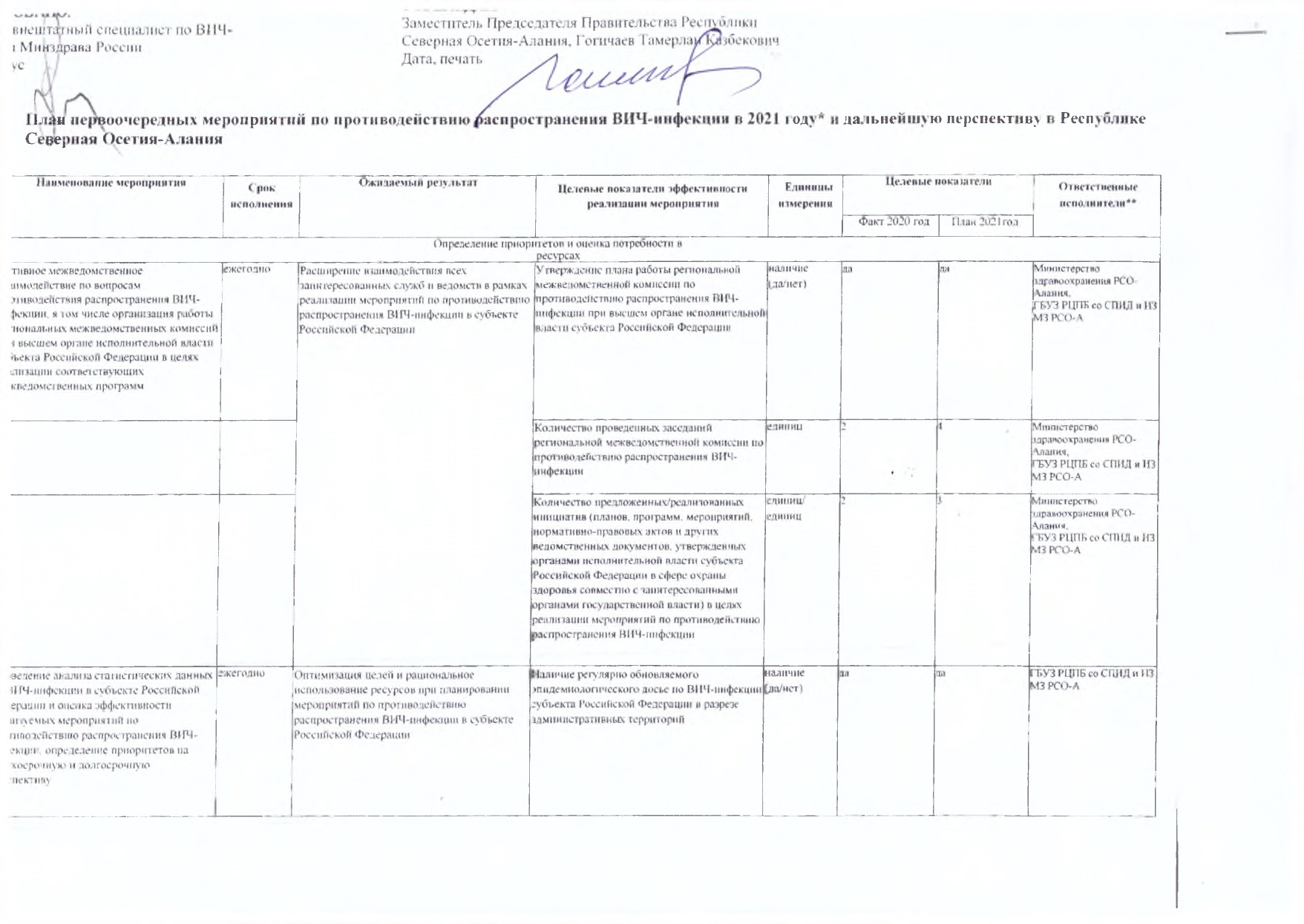 СОГЛАСОВАНО:Главный внештатный специалист по ВИЧ-инфекции Минздрава РоссииА.И. МазусУТВЕРЖДАЮЗаместитель Председателя Правительства Республики Северная Осетия-Алания, Гогичаев Тамерлан КазбековичДата, печатьПлан первоочередных мероприятий по противодействию распространения ВИЧ-инфекции в 2021 году* и дальнейшую перспективу в Республике Северная Осетия-Алания№Наименование мероприятияСрокисполненияОжидаемый результатЦелевые показатели эффективности реализации мероприятияЕдиницы измеренияЦелевые показателиЦелевые показателиОтветственные исполнители**№Наименование мероприятияСрокисполненияОжидаемый результатЦелевые показатели эффективности реализации мероприятияЕдиницы измеренияФакт 2020 годПлан 2021годОтветственные исполнители**Определение приоритетов и оценка потребности в ресурсахОпределение приоритетов и оценка потребности в ресурсахОпределение приоритетов и оценка потребности в ресурсахОпределение приоритетов и оценка потребности в ресурсахОпределение приоритетов и оценка потребности в ресурсахОпределение приоритетов и оценка потребности в ресурсахОпределение приоритетов и оценка потребности в ресурсахОпределение приоритетов и оценка потребности в ресурсахОпределение приоритетов и оценка потребности в ресурсах1Активное межведомственное взаимодействие по вопросампротиводействия распространения ВИЧ- инфекции, я том числе организация работы региональных межведомственных комиссий при высшем органе исполнительной власти субъекта Российской Федерации в целяхреализации соответствующих межведомственных программежегодноРасширение взаимодействия всехзаинтересованных служб и ведомств в рамках реализации мероприятий по противодействию распространения ВИЧ-инфекции в субъекте Российской ФедерацииУтверждение плана работы региональной межведомственной комиссии по противодействию распространения ВИЧ-инфекции при высшем органе исполнительной власти субъекта Российской Федерацииналичие(да/нет)дадаМинистерство здравоохранения РСО-Алания,ГБУЗ РЦПБ со СПИД и ИЗ МЗ РСО-А11Расширение взаимодействия всехзаинтересованных служб и ведомств в рамках реализации мероприятий по противодействию распространения ВИЧ-инфекции в субъекте Российской ФедерацииКоличество проведенных заседанийрегиональной межведомственной комиссии по противодействию распространения ВИЧ-инфекцииединиц24Министерство здравоохранения РСО-Алания,ГБУЗ РЦПБ со СПИД и ИЗ МЗ РСО-А12Расширение взаимодействия всехзаинтересованных служб и ведомств в рамках реализации мероприятий по противодействию распространения ВИЧ-инфекции в субъекте Российской ФедерацииКоличество предложенных/реализованных инициатив (планов, программ, мероприятий, нормативно-правовых актов и другихведомственных документов, утвержденных органами исполнительной власти субъекта Российской Федерации в сфере охраны здоровья совместно с заинтересованными органами государственной власти) в целяхреализации мероприятий по противодействию распространения ВИЧ-инфекцииединиц/единиц23Министерство здравоохранения РСО-Алания,ГБУЗ РЦПБ со СПИД и ИЗ МЗ РСО-А2Проведение анализа статистических данных по ВИЧ-инфекции в субъекте Российской Федерации и оценка эффективностиреализуемых мероприятий попротиводействию распространения ВИЧ- инфекции, определение приоритетов на краткосрочную и долгосрочнуюперспективуежегодноОптимизация целей и рациональноеиспользование ресурсов при планировании мероприятий по противодействиюраспространения ВИЧ-инфекции в субъекте Российской ФедерацииНаличие регулярно обновляемогоэпидемиологического досье по ВИЧ-инфекции субъекта Российской Федерации в разрезеадминистративных территорийналичие(да/нет)дадаГБУЗ РЦПБ со СПИД и ИЗ МЗ РСО-А№Наименование мероприятияСрокисполненияОжидаемый результатЦелевые показатели эффективности реализации мероприятияЕдиницы измеренияЦелевые показателиЦелевые показателиОтветственные исполнители**№Наименование мероприятияСрокисполненияОжидаемый результатЦелевые показатели эффективности реализации мероприятияЕдиницы измеренияФакт 2020 годПлан 2021 год1. Проведение анализа структуры заболеваемости ВИЧ-инфекциейналичие(да/нет)ДаДаМинистерство здравоохранения РСО-Алания,ГБУЗ РЦПБ со СПИД и ИЗ МЗ РСО-А(социальной, половозрастной и т.п.) и путейНаличие целевых программ и/или планов поДаДаМинистерство здравоохранения РСО-Алания,ГБУЗ РЦПБ со СПИД и ИЗ МЗ РСО-Апередачи ВИЧ-инфекции в субъектереализации мероприятий по противодействиюДаДаМинистерство здравоохранения РСО-Алания,ГБУЗ РЦПБ со СПИД и ИЗ МЗ РСО-АРоссийской Федерациираспространения ВИЧ-инфекции,ДаДаМинистерство здравоохранения РСО-Алания,ГБУЗ РЦПБ со СПИД и ИЗ МЗ РСО-АРоссийской Федерацииутвержденных органами исполнительной власти субъекта Российской Федерации в сфере охраны здоровья и/илизаинтересованными органами государственной властиДаДаМинистерство здравоохранения РСО-Алания,ГБУЗ РЦПБ со СПИД и ИЗ МЗ РСО-А2. Проведение анализа эффективностискрининга на ВИЧ-инфекцию в субъекте Российской Федерацииутвержденных органами исполнительной власти субъекта Российской Федерации в сфере охраны здоровья и/илизаинтересованными органами государственной властидата, №,наименование акта субъекта Российской ФедерацииПостановление Правительства РСО-Алания от 18.02.2020 г Об утверждении межведомственной программы по вопросом профилактики ВИЧ-инфекции в ключевых группах населения РСО-Алания.Постановление Правительства РСО-Алания от 18.02.2020 г Об утверждении межведомственной программы по вопросом профилактики ВИЧ-инфекции в ключевых группах населения РСО-Алания.Министерство здравоохранения РСО-Алания,ГБУЗ РЦПБ со СПИД и ИЗ МЗ РСО-АОсуществляется динамическое наблюдение за интенсивностью распространения ВИЧ-инфекции и определяются территорииинтенсивного распространения ВИЧ-инфекцииустанавливаетсядадаМинистерство здравоохранения РСО-Алания,ГБУЗ РЦПБ со СПИД и ИЗ МЗ РСО-А3. Выявление территорий интенсивного распространенияВИЧ-инфекцииОсуществляется динамическое наблюдение за интенсивностью распространения ВИЧ-инфекции и определяются территорииинтенсивного распространения ВИЧ-инфекциисубъектом Российской ФедерациидадаМинистерство здравоохранения РСО-Алания,ГБУЗ РЦПБ со СПИД и ИЗ МЗ РСО-А3Оснащение медицинских организацийСоздана оптимальная инфраструктураПроведена инвентаризация медицинскихналичие(да/нет)дадаМинистерство здравоохранения РСО-Алания,ГБУЗ РЦПБ со СПИД и ИЗ МЗ РСО-Асубъекта Российской Федерации,медицинских организаций, оказывающихорганизаций, оказывающих медицинскуюдадаМинистерство здравоохранения РСО-Алания,ГБУЗ РЦПБ со СПИД и ИЗ МЗ РСО-Аоказывающих медицинскую помощь лицам смедицинскую помощь лицам с ВИЧ-помощь лицам с ВИЧ-инфекцией.дадаМинистерство здравоохранения РСО-Алания,ГБУЗ РЦПБ со СПИД и ИЗ МЗ РСО-АВИЧ-инфекцией, достаточнымиинфекцией;дадаМинистерство здравоохранения РСО-Алания,ГБУЗ РЦПБ со СПИД и ИЗ МЗ РСО-Аматериально-техническими ресурсами иОсуществляется эффективное использованиедадаМинистерство здравоохранения РСО-Алания,ГБУЗ РЦПБ со СПИД и ИЗ МЗ РСО-Аоборудованием для оказания медицинскойплощадей;дадаМинистерство здравоохранения РСО-Алания,ГБУЗ РЦПБ со СПИД и ИЗ МЗ РСО-АпомощиСнижено число зданий/подразделенийдадаМинистерство здравоохранения РСО-Алания,ГБУЗ РЦПБ со СПИД и ИЗ МЗ РСО-Амедицинских организаций, требующих ремонтададаМинистерство здравоохранения РСО-Алания,ГБУЗ РЦПБ со СПИД и ИЗ МЗ РСО-Аи реконструкции.дадаМинистерство здравоохранения РСО-Алания,ГБУЗ РЦПБ со СПИД и ИЗ МЗ РСО-А1. Проведение инвентаризации медицинских организаций, оказывающих медицинскую помощь лицам с ВИЧ-инфекцией,Подготовлен план развития инфраструктуры центров профилактики и борьбы со СПИДсубъектов Российской ФедерациидадаМинистерство здравоохранения РСО-Алания,ГБУЗ РЦПБ со СПИД и ИЗ МЗ РСО-Аопределение потребности вдадаМинистерство здравоохранения РСО-Алания,ГБУЗ РЦПБ со СПИД и ИЗ МЗ РСО-Асовершенствовании материально-дадаМинистерство здравоохранения РСО-Алания,ГБУЗ РЦПБ со СПИД и ИЗ МЗ РСО-Атехнической базы,дадаМинистерство здравоохранения РСО-Алания,ГБУЗ РЦПБ со СПИД и ИЗ МЗ РСО-Адооснащении/переоснащениидадаМинистерство здравоохранения РСО-Алания,ГБУЗ РЦПБ со СПИД и ИЗ МЗ РСО-АоборудованиемдадаМинистерство здравоохранения РСО-Алания,ГБУЗ РЦПБ со СПИД и ИЗ МЗ РСО-А2. С учетом определенной потребностидадаосуществлено создание оптимальнойдадаинфраструктуры медицинских организаций,дадаоказывающих медицинскую помощь лицам сдадаВИЧ-инфекциейдада№Наименование мероприятияСрокисполненияОжидаемый результатЦелевые показатели эффективности реализации мероприятииЕдиницыизмеренияЦелевые показателиЦелевые показателиОтветственные исполнители**№Наименование мероприятияСрокисполненияОжидаемый результатЦелевые показатели эффективности реализации мероприятииЕдиницыизмеренияФакт 2020 годПлан 2021 год3. Произведенодооснащение/переоснащение медицинских организаций медицинским оборудованием в соответствии с порядком оказаниямедицинской помощи взрослому населению при заболевании, вызываемом вирусомиммунодефицита человека (ВИЧ-инфекции)Подготовлен план развития инфраструктуры центров профилактики и борьбы со СПИД субъектов Российской ФедерациидадаМинистерство здравоохранения РСО-Алания,ГБУЗ РЦПБ со СПИД и ИЗ МЗ РСО-А4Обеспечение медицинских организаций субъекта Российской Федерации,оказывающих медицинскую помощь при заболевании, вызываемом вирусомиммунодефицита человека,квалифицированными специалистамиежегодноСнижение дефицита медицинских кадров в медицинских организациях субъектаРоссийской Федерации, оказывающих медицинскую помощь при заболевании, вызываемом вирусом иммунодефицита человека;Повышение доступности и качествамедицинской помощи лицам с ВИЧ- инфекциейУкомплектованность штатных должностей врачами инфекционистами медицинских организаций, оказывающих медицинскую помощь при заболевании, вызываемом вирусом иммунодефицита человека (соотношение штатных и занятыхдолжностей)проценты100100Министерство здравоохранения РСО-Алания,ГБУЗ РЦПБ со СПИД и ИЗ МЗ РСО-Аединиц11,2Министерство здравоохранения РСО-Алания,ГБУЗ РЦПБ со СПИД и ИЗ МЗ РСО-АКоэффициент совместительства врачей11,2Министерство здравоохранения РСО-Алания,ГБУЗ РЦПБ со СПИД и ИЗ МЗ РСО-Аинфекционистов в медицинских11,2Министерство здравоохранения РСО-Алания,ГБУЗ РЦПБ со СПИД и ИЗ МЗ РСО-А1организациях, оказывающих медицинскую11,2Министерство здравоохранения РСО-Алания,ГБУЗ РЦПБ со СПИД и ИЗ МЗ РСО-Апомощь при заболевании, вызываемом11,2Министерство здравоохранения РСО-Алания,ГБУЗ РЦПБ со СПИД и ИЗ МЗ РСО-Авирусом иммунодефицита человека11,2Министерство здравоохранения РСО-Алания,ГБУЗ РЦПБ со СПИД и ИЗ МЗ РСО-А2Число врачей-инфекционистов, прошедших обучение современным принципамдиагностики и лечения ВИЧ-инфекции, в том числе с использованием дистанционныхформ обучениячеловек66Министерство здравоохранения РСО-Алания,ГБУЗ РЦПБ со СПИД и ИЗ МЗ РСО-А2Число врачей-инфекционистов, прошедших обучение современным принципамдиагностики и лечения ВИЧ-инфекции, в том числе с использованием дистанционныхформ обучения66Министерство здравоохранения РСО-Алания,ГБУЗ РЦПБ со СПИД и ИЗ МЗ РСО-А2Число врачей-инфекционистов, прошедших обучение современным принципамдиагностики и лечения ВИЧ-инфекции, в том числе с использованием дистанционныхформ обучения66Министерство здравоохранения РСО-Алания,ГБУЗ РЦПБ со СПИД и ИЗ МЗ РСО-А5Разработка/актуализация нормативныхПовышение доступности и качества оказанияНаличие нормативных правовых актов поналичие(да/нет)дадаМинистерство здравоохранения РСО-Алания,ГБУЗ РЦПБ со СПИД и ИЗ МЗ РСО-Аправовых актов органа исполнительноймедицинской помощи, преемственности на всехмаршрутизации пациентов с ВИЧ-инфекциейдадаМинистерство здравоохранения РСО-Алания,ГБУЗ РЦПБ со СПИД и ИЗ МЗ РСО-Авласти субъекта Российской Федерации вее этапах, приближение к пациентампри проведении профилактики, диагностикидадаМинистерство здравоохранения РСО-Алания,ГБУЗ РЦПБ со СПИД и ИЗ МЗ РСО-Асфере охраны здоровья, определяющихспециализированных видов медицинскойи оказании медицинской помощидадаМинистерство здравоохранения РСО-Алания,ГБУЗ РЦПБ со СПИД и ИЗ МЗ РСО-Апорядок выявления, оказания медицинскойпомощидадаМинистерство здравоохранения РСО-Алания,ГБУЗ РЦПБ со СПИД и ИЗ МЗ РСО-Апомощи (амбулаторно-поликлинический ндадаМинистерство здравоохранения РСО-Алания,ГБУЗ РЦПБ со СПИД и ИЗ МЗ РСО-Астационарной), психосоциальной иРазмещение информации об адресахналичие(да/нет)дадаМинистерство здравоохранения РСО-Алания,ГБУЗ РЦПБ со СПИД и ИЗ МЗ РСО-Апаллиативной помощи ВИЧ-медицинских организаций, осуществляющихдадаМинистерство здравоохранения РСО-Алания,ГБУЗ РЦПБ со СПИД и ИЗ МЗ РСО-Аинфицированным пациентам, профилактикидиагностику, лечение и психосоциальнуюдадаМинистерство здравоохранения РСО-Алания,ГБУЗ РЦПБ со СПИД и ИЗ МЗ РСО-АВИЧ-инфекцииподдержку, на сайте центра по профилактикедадаМинистерство здравоохранения РСО-Алания,ГБУЗ РЦПБ со СПИД и ИЗ МЗ РСО-Ан борьбе со СПИД, медицинскихдадаМинистерство здравоохранения РСО-Алания,ГБУЗ РЦПБ со СПИД и ИЗ МЗ РСО-Аорганизаций, оказывающих первичнуюдадаМинистерство здравоохранения РСО-Алания,ГБУЗ РЦПБ со СПИД и ИЗ МЗ РСО-А6Обеспечение стабильного финансирования из регионального бюджета реализуемых в субъекте Российской Федерации мероприятий по противодействию распространения ВИЧ-инфекцииежегодноПовышение эффективности реализации в субъекте Российской Федерации мероприятий по противодействию распространения ВИЧ-инфекцииОбъем бюджетных ассигнований, предусмотренных в региональном бюджете на реализацию мероприятий по противодействию распространения ВИЧ-инфекциитыс. руб.нетнетМинистерство здравоохранения РСО-Алания,ГБУЗ РЦПБ со СПИД и ИЗ МЗ РСО-А№Наименование мероприятияСрокисполненияОжидаемый результатЦелевые показатели эффективности реализации мероприятииЕдиницыизмеренияЦелевые показателиЦелевые показателиОтветственные исполнители**№Наименование мероприятияСрокисполненияОжидаемый результатЦелевые показатели эффективности реализации мероприятииЕдиницыизмеренияФакт 2020 годПлан 2021 годОтветственные исполнители**Комплекс мер, направленных на профилактику и раннее выявление ВИЧ-инфекцииКомплекс мер, направленных на профилактику и раннее выявление ВИЧ-инфекцииКомплекс мер, направленных на профилактику и раннее выявление ВИЧ-инфекцииКомплекс мер, направленных на профилактику и раннее выявление ВИЧ-инфекцииКомплекс мер, направленных на профилактику и раннее выявление ВИЧ-инфекцииКомплекс мер, направленных на профилактику и раннее выявление ВИЧ-инфекцииКомплекс мер, направленных на профилактику и раннее выявление ВИЧ-инфекцииКомплекс мер, направленных на профилактику и раннее выявление ВИЧ-инфекцииКомплекс мер, направленных на профилактику и раннее выявление ВИЧ-инфекции7Реализация информационно-просветительской кампании по вопросам ВИЧ-инфекции и ассоциированных с ней заболеванийежегодноПовышение уровня информированности населения по вопросам ВИЧ-инфекции н ассоциированных с ней заболеваний;Мотивирование населения к прохождению добровольного обследования на ВИЧ-инфекцию и ассоциированных с ней заболеваний;Изменение рискованного в отношении заражения ВИЧ-инфекцией поведенияУровень информированности населения по вопросам ВИЧ-инфекции и ассоциированных с ней заболеваний, а также о реализованнойинформационно-просветительской кампаниипроценты9395Министерство здравоохранения РСО-Алания,ГБУЗ РЦПБ со СПИД и ИЗ МЗ РСО-А71. Информирование населения в целом  через региональные информационные программы на телевидении, радио, печатные издания, интернет-сайт и телефон доверия.Радиооповещение по вопросам профилактики ВИЧ-инфекции среди населения.Повышение уровня информированности населения по вопросам ВИЧ-инфекции н ассоциированных с ней заболеваний;Мотивирование населения к прохождению добровольного обследования на ВИЧ-инфекцию и ассоциированных с ней заболеваний;Изменение рискованного в отношении заражения ВИЧ-инфекцией поведенияналичие(да/нет)дадаМинистерство здравоохранения РСО-Алания,ГБУЗ РЦПБ со СПИД и ИЗ МЗ РСО-А72. Информационно-просветительская деятельность  по вопросам ВИЧ-инфекции направленная на ключевые и уязвимые группы с привлечением активистов СОНК.Повышение уровня информированности населения по вопросам ВИЧ-инфекции н ассоциированных с ней заболеваний;Мотивирование населения к прохождению добровольного обследования на ВИЧ-инфекцию и ассоциированных с ней заболеваний;Изменение рискованного в отношении заражения ВИЧ-инфекцией поведениядадаМинистерство здравоохранения РСО-Алания,ГБУЗ РЦПБ со СПИД и ИЗ МЗ РСО-А73.Создание аудио, видео-роликов по профилактике ВИЧ-инфекции и ассоциированных с ней заболеваний для медицинских работников, молодёжи.Повышение уровня информированности населения по вопросам ВИЧ-инфекции н ассоциированных с ней заболеваний;Мотивирование населения к прохождению добровольного обследования на ВИЧ-инфекцию и ассоциированных с ней заболеваний;Изменение рискованного в отношении заражения ВИЧ-инфекцией поведениядадаМинистерство здравоохранения РСО-Алания,ГБУЗ РЦПБ со СПИД и ИЗ МЗ РСО-А74. Размещение наружной рекламы (баннеры) по профилактике ВИЧ-инфекции на улицах города Владикавказ и республики.Повышение уровня информированности населения по вопросам ВИЧ-инфекции н ассоциированных с ней заболеваний;Мотивирование населения к прохождению добровольного обследования на ВИЧ-инфекцию и ассоциированных с ней заболеваний;Изменение рискованного в отношении заражения ВИЧ-инфекцией поведениядадаМинистерство здравоохранения РСО-Алания,ГБУЗ РЦПБ со СПИД и ИЗ МЗ РСО-А75. Размещение и распространение профилактических печатных материалов (буклетов, брошюр, листовок, визиток) среди населения в крупных торговых центрах, учебных заведениях г. Владикавказ, ЛПУ республики.дадаМинистерство здравоохранения РСО-Алания,ГБУЗ РЦПБ со СПИД и ИЗ МЗ РСО-А5. Проведение социологических исследований среди населения республики (анкетирование).дадаМинистерство здравоохранения РСО-Алания,ГБУЗ РЦПБ со СПИД и ИЗ МЗ РСО-А8Реализация образовательными организациями акций по борьбе с ВИЧ- инфекциейежегодноПовышение уровня знаний населения субъекта Российской Федерации по вопросамВИЧ-инфекции;Изменение рискованного в отношении заражения ВИЧ-инфекцией поведения;Снижение числа новых случаев ВИЧ-инфекции среди молодежи 15-25 лет;Снижение стигмы и не допущение дискриминации в отношении детей и подростков, инфицированных вирусом иммунодефицита человекаКоличество акций по борьбе с ВИЧ-инфекцией, реализованных образовательными организациями в субъекте РоссийскойФедерацииединиц1030Министерство здравоохранения РСО-Алания,Министерство образования и науки РСО-Алания,ГБУЗ РЦПБ со СПИД и ИЗ МЗ РСО-А81. Создание ежегодного плана мероприятий по вопросам профилактики  ВИЧ-инфекции и ассоциированных с ней заболеваний с Министерством образования и науки, Министерством  молодёжи, Министерством спорта.Повышение уровня знаний населения субъекта Российской Федерации по вопросамВИЧ-инфекции;Изменение рискованного в отношении заражения ВИЧ-инфекцией поведения;Снижение числа новых случаев ВИЧ-инфекции среди молодежи 15-25 лет;Снижение стигмы и не допущение дискриминации в отношении детей и подростков, инфицированных вирусом иммунодефицита человекаДоля образовательных организаций, задействованных в проведении акций по борьбе с ВИЧ-инфекцией из общего числаобразовательных организаций в субъекте Российской Федерациипроценты1650Министерство здравоохранения РСО-Алания,Министерство образования и науки РСО-Алания,Министерство физической культуры и спорта Республики Северная Осетия-Алания,Комитет Республики Северная Осетия-Алания по делам молодежи, ГБУЗ РЦПБ со СПИД и ИЗ МЗ РСО-А82. Организация и проведение массовых Акций для подростков и молодёжи в памятные даты с участием обученных волонтеров.Повышение уровня знаний населения субъекта Российской Федерации по вопросамВИЧ-инфекции;Изменение рискованного в отношении заражения ВИЧ-инфекцией поведения;Снижение числа новых случаев ВИЧ-инфекции среди молодежи 15-25 лет;Снижение стигмы и не допущение дискриминации в отношении детей и подростков, инфицированных вирусом иммунодефицита человекаДоля новых случаев ВИЧ-инфекции среди молодежи 15-25 лет от всех случаев ВИЧ- инфекции, выявленных впервыепроценты9,18,5ГБУЗ РЦПБ со СПИД и ИЗ МЗ РСО-А, ВОД «Волонтеры-медики»83. Проведение акций для школьников с участием специалистов и волонтёров на летних школьных площадках, в загородных детских оздоровительных лагерях и детских санаториях во время летних каникул. Повышение уровня знаний населения субъекта Российской Федерации по вопросамВИЧ-инфекции;Изменение рискованного в отношении заражения ВИЧ-инфекцией поведения;Снижение числа новых случаев ВИЧ-инфекции среди молодежи 15-25 лет;Снижение стигмы и не допущение дискриминации в отношении детей и подростков, инфицированных вирусом иммунодефицита человеканаличие(да/нет)дадаМинистерство образования и науки РСО-Алания,ГБУЗ РЦПБ со СПИД и ИЗ МЗ РСО-А, ВОД «Волонтеры-медики»84. Проведение  городской акции «Безопасное детство!» совместно с  Комиссией по делам несовершеннолетних и защите их прав по профилактике  ВИЧ/СПИДа.дадаКомиссия по делам несовершеннолетних,ГБУЗ РЦПБ со СПИД и ИЗ МЗ РСО-А, ВОД «Волонтеры-медики»5. Организация и проведение массовых профилактических мероприятий (конференций, круглых столов, тематических лекций-бесед, диспутов, уроков  здоровья, классных часов) для подростков и молодёжи в течение года.дадаМинистерство здравоохранения РСО-Алания,ГБУЗ РЦПБ со СПИД и ИЗ МЗ РСО-А6. Проведение акции «Молодёжь против наркомании и СПИДа», посвящённая Всемирному дню борьбы с наркоманией совместно с активистами СОНК.дадаМинистерство здравоохранения РСО-Алания,ГБУЗ РЦПБ со СПИД и ИЗ МЗ РСО-АСОНК9Внедрение и поддержка региональных волонтерских программ по профилактике ВИЧ-инфекцииежегодноПовышение уровня знаний населения субъекта Российской Федерации по вопросам ВИЧ-инфекции;Изменение рискованного в отношении заражения ВИЧ-инфекцией поведения; Снижение числа новых случаев ВИЧ- инфекции среди молодежи 15-25 лет;Снижение стигмы и недопущениедискриминации в отношении детей и подростков, инфицированных вирусом иммунодефицита человекаНаличие региональных волонтерских программ по профилактике ВИЧ-инфекции всубъекте Российской Федерацииединиц11Министерство здравоохранения РСО-Алания,ГБУЗ РЦПБ со СПИД и ИЗ МЗ РСО-АВОД «Волонтеры-медики»91.Разработка и внедрение ежегодного совместного плана с Всероссийским общественным движением «Волонтеры-медики» согласно «Государственной стратегии противодействия распространению ВИЧ-инфекции в России на период до 2030 года и дальнейшую перспективу».Повышение уровня знаний населения субъекта Российской Федерации по вопросам ВИЧ-инфекции;Изменение рискованного в отношении заражения ВИЧ-инфекцией поведения; Снижение числа новых случаев ВИЧ- инфекции среди молодежи 15-25 лет;Снижение стигмы и недопущениедискриминации в отношении детей и подростков, инфицированных вирусом иммунодефицита человекаЧисло волонтеров, подготовленных иобученных по программам профилактики ВИЧ- инфекции в субъекте Российской Федерациичеловек5070Министерство здравоохранения РСО-Алания,ГБУЗ РЦПБ со СПИД и ИЗ МЗ РСО-АВОД «Волонтеры-медики»91.Разработка и внедрение ежегодного совместного плана с Всероссийским общественным движением «Волонтеры-медики» согласно «Государственной стратегии противодействия распространению ВИЧ-инфекции в России на период до 2030 года и дальнейшую перспективу».Повышение уровня знаний населения субъекта Российской Федерации по вопросам ВИЧ-инфекции;Изменение рискованного в отношении заражения ВИЧ-инфекцией поведения; Снижение числа новых случаев ВИЧ- инфекции среди молодежи 15-25 лет;Снижение стигмы и недопущениедискриминации в отношении детей и подростков, инфицированных вирусом иммунодефицита человекаЧисло волонтеров, подготовленных иобученных по программам профилактики ВИЧ- инфекции в субъекте Российской Федерациичеловек5070Министерство здравоохранения РСО-Алания,ГБУЗ РЦПБ со СПИД и ИЗ МЗ РСО-АВОД «Волонтеры-медики»92. Подготовка и проведение обучающих семинаров для волонтеров. Повышение уровня знаний населения субъекта Российской Федерации по вопросам ВИЧ-инфекции;Изменение рискованного в отношении заражения ВИЧ-инфекцией поведения; Снижение числа новых случаев ВИЧ- инфекции среди молодежи 15-25 лет;Снижение стигмы и недопущениедискриминации в отношении детей и подростков, инфицированных вирусом иммунодефицита человеканаличие(да/нет)дадаМинистерство здравоохранения РСО-Алания,ГБУЗ РЦПБ со СПИД и ИЗ МЗ РСО-АВОД «Волонтеры-медики»3.Усиление волонтерской работы в образовательных учреждениях.дадаМинистерство здравоохранения РСО-Алания,ГБУЗ РЦПБ со СПИД и ИЗ МЗ РСО-АВОД «Волонтеры-медики»№Наименование мероприятияСрокисполненияОжидаемый результатЦелевые показатели эффективности реализации мероприятияЕдиницыизмеренияЦелевые показателиЦелевые показателиОтветственные исполнители**№Наименование мероприятияСрокисполненияОжидаемый результатЦелевые показатели эффективности реализации мероприятияЕдиницыизмеренияФакт 2020 годПлан 2021 год10Обеспечение эффективного выполнения мероприятий по профилактикевнутрибольничного заражения и снижения профессионального риска инфицирования ВИЧ-инфекциейежегодно100 % медицинских работников в субъекте Российской Федерации повысили уровень знаний по вопросам профилактики ВИЧ- инфекцииОтсутствие случаев внутрибольничного заражения ВИЧ-инфекцией в субъекте Российской Федерацииналичие(да/нет)дадаМинистерство здравоохранения РСО-Алания,ГБУЗ РЦПБ со СПИД и ИЗ МЗ РСО-АОбучения медицинских работников ЛПУ РСО-Алания по вопросом внутрибольничного заражения ВИЧ-инфекцией и мерах профилактики.Доля медицинских работников, прошедших подготовку по вопросам профилактики ВИЧ- инфекции за отчетный период, из общего числа медицинских работников в субъектеРоссийской Федерациипроценты5867Министерство здравоохранения РСО-Алания,ГБУЗ РЦПБ со СПИД и ИЗ МЗ РСО-АЕжегодное обследование медицинских работников на ВИЧ и вирусные гепатиты В и С с обязательным до-послетестовым консультированием.Отсутствие в субъекте Российской Федерации случаев инфицирования ВИЧ-инфекциеймедицинских работников при выполнении имипрофессиональных обязанностейналичие(да/нет)ДаДаМинистерство здравоохранения РСО-Алания,ГБУЗ РЦПБ со СПИД и ИЗ МЗ РСО-АОказание методической помощи госпитальным эпидемиологам по соблюдению противоэпидемиологического режима в подведомственных ЛПУ и предотвращению внутрибольничного и профессионального заражения согласно нормативно-распорядительных документов.Да ДаМинистерство здравоохранения РСО-Алания,ГБУЗ РЦПБ со СПИД и ИЗ МЗ РСО-АПовышение уровня знаний сотрудников негосударственных медицинских учреждений мерам профилактики внутрибольничного и профессионального заражения при оказании медицинской помощи при выполнении инвазивных процедур.Да ДаМинистерство здравоохранения РСО-Алания,ГБУЗ РЦПБ со СПИД и ИЗ МЗ РСО-АКомплекс мер, направленных на расширение охвата медицинским освидетельствованием на ВИЧ-инфекцию, в том числе в ключевых группах населенииКомплекс мер, направленных на расширение охвата медицинским освидетельствованием на ВИЧ-инфекцию, в том числе в ключевых группах населенииКомплекс мер, направленных на расширение охвата медицинским освидетельствованием на ВИЧ-инфекцию, в том числе в ключевых группах населенииКомплекс мер, направленных на расширение охвата медицинским освидетельствованием на ВИЧ-инфекцию, в том числе в ключевых группах населенииКомплекс мер, направленных на расширение охвата медицинским освидетельствованием на ВИЧ-инфекцию, в том числе в ключевых группах населенииКомплекс мер, направленных на расширение охвата медицинским освидетельствованием на ВИЧ-инфекцию, в том числе в ключевых группах населенииКомплекс мер, направленных на расширение охвата медицинским освидетельствованием на ВИЧ-инфекцию, в том числе в ключевых группах населенииКомплекс мер, направленных на расширение охвата медицинским освидетельствованием на ВИЧ-инфекцию, в том числе в ключевых группах населенииКомплекс мер, направленных на расширение охвата медицинским освидетельствованием на ВИЧ-инфекцию, в том числе в ключевых группах населении11Повышение эффективности работымедицинских организаций первичного звена здравоохраненияпо выявлению ВИЧ-инфекции, в том числе в отношении беременных женщинЕжегодноУвеличение доли лиц с ВИЧ-инфекцией, информированных о своем статусе;Уменьшение доли лиц с ВИЧ-инфекцией с количеством CD4 ≤ 350 клеток/мл в структуре впервые выявленных пациентов с ВИЧ-инфекцией;Своевременное выявление ВИЧ-инфекции у женщин при постановке на учет в женские консультации по беременностиЧисло лиц, освидетельствованныхна ВИЧ-инфекцию в субъекте Российской Федерациичеловек136395210000Министерство здравоохранения РСО-Алания,ГБУЗ РЦПБ со СПИД и ИЗ МЗ РСО-А11Повышение уровня охвата тестированием на ВИЧ женщин репродуктивного возраста.Увеличение доли лиц с ВИЧ-инфекцией, информированных о своем статусе;Уменьшение доли лиц с ВИЧ-инфекцией с количеством CD4 ≤ 350 клеток/мл в структуре впервые выявленных пациентов с ВИЧ-инфекцией;Своевременное выявление ВИЧ-инфекции у женщин при постановке на учет в женские консультации по беременностииз них иностранных гражданчеловек23603000Министерство здравоохранения РСО-Алания,ГБУЗ РЦПБ со СПИД и ИЗ МЗ РСО-А11Обеспечение обязательного до-и послетестового консультирования и тестирования беременных женщин в декретированные сроки.Увеличение доли лиц с ВИЧ-инфекцией, информированных о своем статусе;Уменьшение доли лиц с ВИЧ-инфекцией с количеством CD4 ≤ 350 клеток/мл в структуре впервые выявленных пациентов с ВИЧ-инфекцией;Своевременное выявление ВИЧ-инфекции у женщин при постановке на учет в женские консультации по беременностиДоля лиц, освидетельствованных на ВИЧ- инфекцию от населения субъекта РоссийскойФедерациипроценты19,230Министерство здравоохранения РСО-Алания,ГБУЗ РЦПБ со СПИД и ИЗ МЗ РСО-А11Увеличение процента постановки на учет в женские консультации беременных женщин на ранних сроках беременности. Увеличение доли лиц с ВИЧ-инфекцией, информированных о своем статусе;Уменьшение доли лиц с ВИЧ-инфекцией с количеством CD4 ≤ 350 клеток/мл в структуре впервые выявленных пациентов с ВИЧ-инфекцией;Своевременное выявление ВИЧ-инфекции у женщин при постановке на учет в женские консультации по беременностиЧисло лиц с ВИЧ-инфекцией, выявленных впервыечеловек153151Министерство здравоохранения РСО-Алания,ГБУЗ РЦПБ со СПИД и ИЗ МЗ РСО-А11Обеспечение обязательного дородового консультирования и тестирования на ВИЧ беременных женщин не менее 3-х раз в течение беременности, а также до- послетестовое консультирование и тестирование на ВИЧ половых партнеров всех беременных женщин, поставленных на учет по беременности. Увеличение доли лиц с ВИЧ-инфекцией, информированных о своем статусе;Уменьшение доли лиц с ВИЧ-инфекцией с количеством CD4 ≤ 350 клеток/мл в структуре впервые выявленных пациентов с ВИЧ-инфекцией;Своевременное выявление ВИЧ-инфекции у женщин при постановке на учет в женские консультации по беременностиДоля лиц с ВИЧ-инфекцией с количеством CD4 ≤ 350 клеток/мл от числа впервые выявленных пациентов с ВИЧ-инфекциейпроценты33,331Министерство здравоохранения РСО-Алания,ГБУЗ РЦПБ со СПИД и ИЗ МЗ РСО-АКомплекс мер, направленных на профилактику ВИЧ-инфекции в ключевых группах населения, в том числе с участием социально-ориентированных некоммерческих организацийКомплекс мер, направленных на профилактику ВИЧ-инфекции в ключевых группах населения, в том числе с участием социально-ориентированных некоммерческих организацийКомплекс мер, направленных на профилактику ВИЧ-инфекции в ключевых группах населения, в том числе с участием социально-ориентированных некоммерческих организацийКомплекс мер, направленных на профилактику ВИЧ-инфекции в ключевых группах населения, в том числе с участием социально-ориентированных некоммерческих организацийКомплекс мер, направленных на профилактику ВИЧ-инфекции в ключевых группах населения, в том числе с участием социально-ориентированных некоммерческих организацийКомплекс мер, направленных на профилактику ВИЧ-инфекции в ключевых группах населения, в том числе с участием социально-ориентированных некоммерческих организацийКомплекс мер, направленных на профилактику ВИЧ-инфекции в ключевых группах населения, в том числе с участием социально-ориентированных некоммерческих организацийКомплекс мер, направленных на профилактику ВИЧ-инфекции в ключевых группах населения, в том числе с участием социально-ориентированных некоммерческих организацийКомплекс мер, направленных на профилактику ВИЧ-инфекции в ключевых группах населения, в том числе с участием социально-ориентированных некоммерческих организаций№Наименование мероприятияСрокисполненияОжидаемый результатЦелевые показатели эффективности реализации мероприятияЕдиницыизмеренияЦелевые показателиЦелевые показателиОтветственные исполнители**№Наименование мероприятияСрокисполненияОжидаемый результатЦелевые показатели эффективности реализации мероприятияЕдиницыизмеренияФакт 2020 годПлан 2021 год12Реализация региональныхмежведомственных программ по привлечению к обследованиям на ВИЧ- инфекцию и ассоциированные с ней заболевания лиц из ключевых группнаселения, в том числе с участием социально-ориентированныхнекоммерческих организацийежегодноУвеличение числа обследованных на ВИЧ- инфекцию среди ключевых групп населения в субъекте Российской Федерации;Изменение рискованного в отношении заражения ВИЧ-инфекцией поведенияКоличество социально-ориентированных некоммерческих организаций,осуществляющих деятельность попредупреждению распространения ВИЧ-инфекции на территории субъекта Российской Федерацииединиц66Министерство здравоохранения РСО-Алания,ГБУЗ РЦПБ со СПИД и ИЗ МЗ РСО-А1.Разработка и утверждение постановления Правительства Республики Северная Осетия-Алания «Межведомственной программы по вопросам профилактики ВИЧ-инфекции в ключевых группах населения в  Республике Северная  Осетия-Алания».наличие(да/нет)дадаМинистерство здравоохранения РСО-Алания,ГБУЗ РЦПБ со СПИД и ИЗ МЗ РСО-А2. Утверждение соглашений о сотрудничестве в области профилактики ВИЧ-инфекции с участием социально-ориентированных некоммерческих организацийдадаМинистерство здравоохранения РСО-Алания,ГБУЗ РЦПБ со СПИД и ИЗ МЗ РСО-А, СОНК13Организация мобильных и выездных форм работы (аутрич-работы за пределамимедицинских организаций) поконсультированию и добровольномумедицинскому освидетельствованию на ВИЧ-инфекцию в ключевых группахнаселения, в том числе с участием социально-ориентированныхнекоммерческих организацийежегодноНаличие плана-графика выездныхмероприятий по консультированию и добровольному медицинскомуосвидетельствованию на ВИЧ-инфекцию в ключевых группах населенияналичие(да/нет)даДаМинистерство здравоохранения РСО-Алания,ГБУЗ РЦПБ со СПИД и ИЗ МЗ РСО-А1. Организация мобильной бригады с выездом в места лишения свободы с целью профилактики ВИЧ-инфекции/гепатитов  В и С среди осуждённых в учреждениях УФСИН.Число лиц из ключевых групп населения, прошедших медицинское освидетельствование на ВИЧ-инфекциючеловек16961230УФСИН по Республике Северная Осетия-Алания,Министерство здравоохранения РСО-Алания,ГБУЗ РЦПБ со СПИД и ИЗ МЗ РСО-А2. Организация и проведение добровольного тестирования на ВИЧ-инфекцию  в ключевых и уязвимых группах населения с до- послетестовым консультированием и раздачей информационного материала о мерах профилактики ВИЧ.из них лица БОМЖчеловек1925Министерство здравоохранения РСО-Алания,ГБУЗ РЦПБ со СПИД и ИЗ МЗ РСО-Аупотребляющие наркотикичеловек10121200Министерство здравоохранения РСО-Алания,ГБУЗ РЦПБ со СПИД и ИЗ МЗ РСО-Агомо- и бисексуалистычеловек35Министерство здравоохранения РСО-Алания,ГБУЗ РЦПБ со СПИД и ИЗ МЗ РСО-Алипа, находившиеся в местах лишения свободычеловек681-Министерство здравоохранения РСО-Алания,ГБУЗ РЦПБ со СПИД и ИЗ МЗ РСО-АДоля выявленных лиц с ВИЧ-инфекцией из общего числа освидетельствованных на ВИЧ- инфекцию лиц из ключевых групп населенияпроценты2,72,5Министерство здравоохранения РСО-Алания,ГБУЗ РЦПБ со СПИД и ИЗ МЗ РСО-АДоля лиц с ВИЧ-инфекций, вставших под диспансерное наблюдение, из числавыявленных впервые в ключевых группахпроценты24,526Министерство здравоохранения РСО-Алания,ГБУЗ РЦПБ со СПИД и ИЗ МЗ РСО-А14Профилактика ВИЧ-инфекции среди трудовых коллективовежегодноПовышение уровня знаний в трудовыхколлективах в субъекте Российской Федерации по вопросам ВИЧ-инфекции не менее чем на 30 % ежегодноНаличие плана-графика профилактических мероприятий среди трудовых коллективовналичие(да/нет)ДаДаМинистерство здравоохранения РСО-Алания,ГБУЗ РЦПБ со СПИД и ИЗ МЗ РСО-А141. Усиление профилактической работы среди сотрудников и работников предприятий и учреждений республики на рабочих местах, с проведением анонимного анкетирования и добровольного тестирования с до и после-тестовым консультированием, раздача информационно-просветительского материала. Число работников в трудовых коллективах, охваченных санитарно-просветительскими мероприятиями по вопросам ВИЧ-инфекциичеловек4000043000Министерство здравоохранения РСО-Алания,ГБУЗ РЦПБ со СПИД и ИЗ МЗ РСО-А142. Проведение обучающих инструктажей среди  руководителей учреждений и предприятий  всех форм собственности, инспекторов и инженеров по технике безопасности вопросам профилактики ВИЧ-инфекции, в том числе защиты прав на труд у людей, живущих с ВИЧ-инфекцией.наличие(да/нет)дадаМинистерство здравоохранения РСО-Алания,ГБУЗ РЦПБ со СПИД и ИЗ МЗ РСО-А143. Проведение обучающих занятий сотрудникам МВД, других правоохранительных органов, сталкивающихся с угрозой заражения ВИЧ и уязвимыми контингентами во время дежурств на рабочих местах о путях и источниках заражения и методах профилактики ВИЧ.дадаМинистерство здравоохранения РСО-Алания,ГБУЗ РЦПБ со СПИД и ИЗ МЗ РСО-А№№Наименование мероприятияНаименование мероприятияСрокисполненияСрокисполненияОжидаемый результатОжидаемый результатЦелевые показатели эффективности реализации мероприятияЦелевые показатели эффективности реализации мероприятияЕдиницыизмеренияЕдиницыизмеренияЦелевые показателяЦелевые показателяЦелевые показателяЦелевые показателяОтветственные исполнители**Ответственные исполнители**№№Наименование мероприятияНаименование мероприятияСрокисполненияСрокисполненияОжидаемый результатОжидаемый результатЦелевые показатели эффективности реализации мероприятияЦелевые показатели эффективности реализации мероприятияЕдиницыизмеренияЕдиницыизмеренияФакт 2020 годФакт 2020 годПлан 2021 годПлан 2021 год1515Профилактика ВИЧ-инфекции среди трудовых мигрантов; в том числе с привлечением национальных диаспорПрофилактика ВИЧ-инфекции среди трудовых мигрантов; в том числе с привлечением национальных диаспорежегодноежегодноПовышение информированности трудовых мигрантов в отношении ВИЧ-инфекцииПовышение информированности трудовых мигрантов в отношении ВИЧ-инфекцииНаличке плана-графика профилактических мероприятий среди трудовых мигрантовНаличке плана-графика профилактических мероприятий среди трудовых мигрантовналичие(да/нет)наличие(да/нет)ДаДаДаДаМинистерство здравоохранения РСО-Алания,ГБУЗ РЦПБ со СПИД и ИЗ МЗ РСО-АМинистерство здравоохранения РСО-Алания,ГБУЗ РЦПБ со СПИД и ИЗ МЗ РСО-А15151.Обеспечение повышения уровня знаний трудовых мигрантов по вопросам ВИЧ-инфекции с раздачей наглядной агитации (буклетов, памяток и т.д.).1.Обеспечение повышения уровня знаний трудовых мигрантов по вопросам ВИЧ-инфекции с раздачей наглядной агитации (буклетов, памяток и т.д.).Повышение информированности трудовых мигрантов в отношении ВИЧ-инфекцииПовышение информированности трудовых мигрантов в отношении ВИЧ-инфекцииКоличество реализованных мероприятийплана-графика профилактических мероприятий среди трудовых мигрантовКоличество реализованных мероприятийплана-графика профилактических мероприятий среди трудовых мигрантовединицединиц35353636Министерство здравоохранения РСО-Алания,ГБУЗ РЦПБ со СПИД и ИЗ МЗ РСО-АМинистерство здравоохранения РСО-Алания,ГБУЗ РЦПБ со СПИД и ИЗ МЗ РСО-А15152. Привлечение национальных диаспор для обследования на ВИЧ мигрантов.2. Привлечение национальных диаспор для обследования на ВИЧ мигрантов.Повышение информированности трудовых мигрантов в отношении ВИЧ-инфекцииПовышение информированности трудовых мигрантов в отношении ВИЧ-инфекции3355Министерство здравоохранения РСО-Алания,ГБУЗ РЦПБ со СПИД и ИЗ МЗ РСО-АМинистерство здравоохранения РСО-Алания,ГБУЗ РЦПБ со СПИД и ИЗ МЗ РСО-АКомплекс мер, направленных на повышение доступности антиретровирусной терапией и расширение охвата антиретровирусной терапией лип с ВИЧ-инфекциейКомплекс мер, направленных на повышение доступности антиретровирусной терапией и расширение охвата антиретровирусной терапией лип с ВИЧ-инфекциейКомплекс мер, направленных на повышение доступности антиретровирусной терапией и расширение охвата антиретровирусной терапией лип с ВИЧ-инфекциейКомплекс мер, направленных на повышение доступности антиретровирусной терапией и расширение охвата антиретровирусной терапией лип с ВИЧ-инфекциейКомплекс мер, направленных на повышение доступности антиретровирусной терапией и расширение охвата антиретровирусной терапией лип с ВИЧ-инфекциейКомплекс мер, направленных на повышение доступности антиретровирусной терапией и расширение охвата антиретровирусной терапией лип с ВИЧ-инфекциейКомплекс мер, направленных на повышение доступности антиретровирусной терапией и расширение охвата антиретровирусной терапией лип с ВИЧ-инфекциейКомплекс мер, направленных на повышение доступности антиретровирусной терапией и расширение охвата антиретровирусной терапией лип с ВИЧ-инфекциейКомплекс мер, направленных на повышение доступности антиретровирусной терапией и расширение охвата антиретровирусной терапией лип с ВИЧ-инфекциейКомплекс мер, направленных на повышение доступности антиретровирусной терапией и расширение охвата антиретровирусной терапией лип с ВИЧ-инфекциейКомплекс мер, направленных на повышение доступности антиретровирусной терапией и расширение охвата антиретровирусной терапией лип с ВИЧ-инфекциейКомплекс мер, направленных на повышение доступности антиретровирусной терапией и расширение охвата антиретровирусной терапией лип с ВИЧ-инфекциейКомплекс мер, направленных на повышение доступности антиретровирусной терапией и расширение охвата антиретровирусной терапией лип с ВИЧ-инфекциейКомплекс мер, направленных на повышение доступности антиретровирусной терапией и расширение охвата антиретровирусной терапией лип с ВИЧ-инфекциейКомплекс мер, направленных на повышение доступности антиретровирусной терапией и расширение охвата антиретровирусной терапией лип с ВИЧ-инфекциейКомплекс мер, направленных на повышение доступности антиретровирусной терапией и расширение охвата антиретровирусной терапией лип с ВИЧ-инфекциейКомплекс мер, направленных на повышение доступности антиретровирусной терапией и расширение охвата антиретровирусной терапией лип с ВИЧ-инфекциейКомплекс мер, направленных на повышение доступности антиретровирусной терапией и расширение охвата антиретровирусной терапией лип с ВИЧ-инфекцией1616Разработка и реализация "дорожной карты" по расширению охвата диспансернымнаблюдением и лечением пациентов с ВИЧ- инфекцией (помесячная линейка целевых показателей "дорожной карты" по формесогласно приложению)Разработка и реализация "дорожной карты" по расширению охвата диспансернымнаблюдением и лечением пациентов с ВИЧ- инфекцией (помесячная линейка целевых показателей "дорожной карты" по формесогласно приложению)ежегодноежегодноПовышение доли лиц с ВИЧ-инфекцией,состоящих под диспансерным наблюдением;Увеличение охвата антиретровируснойтерапией лиц с ВИЧ-инфекцией не менее чем до 75,4% от общего числа лиц, состоящих на диспансерном учетеУвеличение доли лиц с ВИЧ-инфекцией,имеющих неопределяемую вирусную нагрузку из числа получающих антиретровирусную терапию,Сохранение трудоспособности лиц с ВИЧ- инфекцией не менее чем в 90 % случаев заболевания;Снижение доли умерших от заболеваний, связанных со СПИДом, от общего числаумерших лиц с ВИЧ-инфекцией не менее чем до 25%Повышение доли лиц с ВИЧ-инфекцией,состоящих под диспансерным наблюдением;Увеличение охвата антиретровируснойтерапией лиц с ВИЧ-инфекцией не менее чем до 75,4% от общего числа лиц, состоящих на диспансерном учетеУвеличение доли лиц с ВИЧ-инфекцией,имеющих неопределяемую вирусную нагрузку из числа получающих антиретровирусную терапию,Сохранение трудоспособности лиц с ВИЧ- инфекцией не менее чем в 90 % случаев заболевания;Снижение доли умерших от заболеваний, связанных со СПИДом, от общего числаумерших лиц с ВИЧ-инфекцией не менее чем до 25%Утверждена помесячная линейка целевыхпоказателей "дорожной карты" по расширению охвата диспансерным наблюдениемУтверждена помесячная линейка целевыхпоказателей "дорожной карты" по расширению охвата диспансерным наблюдениемналичие (да/нет)наличие (да/нет)дадададаМинистерство здравоохранения РСО-Алания,ГБУЗ РЦПБ со СПИД и ИЗ МЗ РСО-АМинистерство здравоохранения РСО-Алания,ГБУЗ РЦПБ со СПИД и ИЗ МЗ РСО-А16161. Повышение доступностиантиретровирусной терапии для пациентов с ВИЧ-инфекцией1. Повышение доступностиантиретровирусной терапии для пациентов с ВИЧ-инфекциейПовышение доли лиц с ВИЧ-инфекцией,состоящих под диспансерным наблюдением;Увеличение охвата антиретровируснойтерапией лиц с ВИЧ-инфекцией не менее чем до 75,4% от общего числа лиц, состоящих на диспансерном учетеУвеличение доли лиц с ВИЧ-инфекцией,имеющих неопределяемую вирусную нагрузку из числа получающих антиретровирусную терапию,Сохранение трудоспособности лиц с ВИЧ- инфекцией не менее чем в 90 % случаев заболевания;Снижение доли умерших от заболеваний, связанных со СПИДом, от общего числаумерших лиц с ВИЧ-инфекцией не менее чем до 25%Повышение доли лиц с ВИЧ-инфекцией,состоящих под диспансерным наблюдением;Увеличение охвата антиретровируснойтерапией лиц с ВИЧ-инфекцией не менее чем до 75,4% от общего числа лиц, состоящих на диспансерном учетеУвеличение доли лиц с ВИЧ-инфекцией,имеющих неопределяемую вирусную нагрузку из числа получающих антиретровирусную терапию,Сохранение трудоспособности лиц с ВИЧ- инфекцией не менее чем в 90 % случаев заболевания;Снижение доли умерших от заболеваний, связанных со СПИДом, от общего числаумерших лиц с ВИЧ-инфекцией не менее чем до 25%Общее число лиц, живущих с ВИЧОбщее число лиц, живущих с ВИЧчеловекчеловек1135113512201220Министерство здравоохранения РСО-Алания,ГБУЗ РЦПБ со СПИД и ИЗ МЗ РСО-АМинистерство здравоохранения РСО-Алания,ГБУЗ РЦПБ со СПИД и ИЗ МЗ РСО-А16162. Работа мультидисциплинарной команды с ВИЧ пациентами, мотивирующими на своевременное диспансерное наблюдение.2. Работа мультидисциплинарной команды с ВИЧ пациентами, мотивирующими на своевременное диспансерное наблюдение.Повышение доли лиц с ВИЧ-инфекцией,состоящих под диспансерным наблюдением;Увеличение охвата антиретровируснойтерапией лиц с ВИЧ-инфекцией не менее чем до 75,4% от общего числа лиц, состоящих на диспансерном учетеУвеличение доли лиц с ВИЧ-инфекцией,имеющих неопределяемую вирусную нагрузку из числа получающих антиретровирусную терапию,Сохранение трудоспособности лиц с ВИЧ- инфекцией не менее чем в 90 % случаев заболевания;Снижение доли умерших от заболеваний, связанных со СПИДом, от общего числаумерших лиц с ВИЧ-инфекцией не менее чем до 25%Повышение доли лиц с ВИЧ-инфекцией,состоящих под диспансерным наблюдением;Увеличение охвата антиретровируснойтерапией лиц с ВИЧ-инфекцией не менее чем до 75,4% от общего числа лиц, состоящих на диспансерном учетеУвеличение доли лиц с ВИЧ-инфекцией,имеющих неопределяемую вирусную нагрузку из числа получающих антиретровирусную терапию,Сохранение трудоспособности лиц с ВИЧ- инфекцией не менее чем в 90 % случаев заболевания;Снижение доли умерших от заболеваний, связанных со СПИДом, от общего числаумерших лиц с ВИЧ-инфекцией не менее чем до 25%Доля лиц с ВИЧ-инфекцией, вставших поддиспансерное наблюдение за отчетный период, от лиц с ВИЧ-инфекцией, впервые выявленныхДоля лиц с ВИЧ-инфекцией, вставших поддиспансерное наблюдение за отчетный период, от лиц с ВИЧ-инфекцией, впервые выявленныхпроцентыпроценты75,875,89090Министерство здравоохранения РСО-Алания,ГБУЗ РЦПБ со СПИД и ИЗ МЗ РСО-АМинистерство здравоохранения РСО-Алания,ГБУЗ РЦПБ со СПИД и ИЗ МЗ РСО-А16163. Охват АРВТ лиц с ВИЧ-инфекцией, состоящих под диспансерным наблюдением.3. Охват АРВТ лиц с ВИЧ-инфекцией, состоящих под диспансерным наблюдением.Повышение доли лиц с ВИЧ-инфекцией,состоящих под диспансерным наблюдением;Увеличение охвата антиретровируснойтерапией лиц с ВИЧ-инфекцией не менее чем до 75,4% от общего числа лиц, состоящих на диспансерном учетеУвеличение доли лиц с ВИЧ-инфекцией,имеющих неопределяемую вирусную нагрузку из числа получающих антиретровирусную терапию,Сохранение трудоспособности лиц с ВИЧ- инфекцией не менее чем в 90 % случаев заболевания;Снижение доли умерших от заболеваний, связанных со СПИДом, от общего числаумерших лиц с ВИЧ-инфекцией не менее чем до 25%Повышение доли лиц с ВИЧ-инфекцией,состоящих под диспансерным наблюдением;Увеличение охвата антиретровируснойтерапией лиц с ВИЧ-инфекцией не менее чем до 75,4% от общего числа лиц, состоящих на диспансерном учетеУвеличение доли лиц с ВИЧ-инфекцией,имеющих неопределяемую вирусную нагрузку из числа получающих антиретровирусную терапию,Сохранение трудоспособности лиц с ВИЧ- инфекцией не менее чем в 90 % случаев заболевания;Снижение доли умерших от заболеваний, связанных со СПИДом, от общего числаумерших лиц с ВИЧ-инфекцией не менее чем до 25%Число лиц с ВИЧ-инфекцией, состоящих под диспансерным наблюдениемЧисло лиц с ВИЧ-инфекцией, состоящих под диспансерным наблюдениемчеловекчеловек1040104011351135Министерство здравоохранения РСО-Алания,ГБУЗ РЦПБ со СПИД и ИЗ МЗ РСО-АМинистерство здравоохранения РСО-Алания,ГБУЗ РЦПБ со СПИД и ИЗ МЗ РСО-А1616Своевременное обследование пациентов с ВИЧ-инфекцией на иммунный статус и вирусную нагрузку, из числа вставших под диспансерное наблюдение.Своевременное обследование пациентов с ВИЧ-инфекцией на иммунный статус и вирусную нагрузку, из числа вставших под диспансерное наблюдение.Повышение доли лиц с ВИЧ-инфекцией,состоящих под диспансерным наблюдением;Увеличение охвата антиретровируснойтерапией лиц с ВИЧ-инфекцией не менее чем до 75,4% от общего числа лиц, состоящих на диспансерном учетеУвеличение доли лиц с ВИЧ-инфекцией,имеющих неопределяемую вирусную нагрузку из числа получающих антиретровирусную терапию,Сохранение трудоспособности лиц с ВИЧ- инфекцией не менее чем в 90 % случаев заболевания;Снижение доли умерших от заболеваний, связанных со СПИДом, от общего числаумерших лиц с ВИЧ-инфекцией не менее чем до 25%Повышение доли лиц с ВИЧ-инфекцией,состоящих под диспансерным наблюдением;Увеличение охвата антиретровируснойтерапией лиц с ВИЧ-инфекцией не менее чем до 75,4% от общего числа лиц, состоящих на диспансерном учетеУвеличение доли лиц с ВИЧ-инфекцией,имеющих неопределяемую вирусную нагрузку из числа получающих антиретровирусную терапию,Сохранение трудоспособности лиц с ВИЧ- инфекцией не менее чем в 90 % случаев заболевания;Снижение доли умерших от заболеваний, связанных со СПИДом, от общего числаумерших лиц с ВИЧ-инфекцией не менее чем до 25%Охват диспансерным наблюдением лиц с ВИЧ- инфекцией от числа подлежащихдиспансерному наблюдениюОхват диспансерным наблюдением лиц с ВИЧ- инфекцией от числа подлежащихдиспансерному наблюдениюпроцентыпроценты91,691,69292Министерство здравоохранения РСО-Алания,ГБУЗ РЦПБ со СПИД и ИЗ МЗ РСО-АМинистерство здравоохранения РСО-Алания,ГБУЗ РЦПБ со СПИД и ИЗ МЗ РСО-А1616Разработка плана лечения и удобного графика приема терапии с применением комбинированных препаратов.Разработка плана лечения и удобного графика приема терапии с применением комбинированных препаратов.Повышение доли лиц с ВИЧ-инфекцией,состоящих под диспансерным наблюдением;Увеличение охвата антиретровируснойтерапией лиц с ВИЧ-инфекцией не менее чем до 75,4% от общего числа лиц, состоящих на диспансерном учетеУвеличение доли лиц с ВИЧ-инфекцией,имеющих неопределяемую вирусную нагрузку из числа получающих антиретровирусную терапию,Сохранение трудоспособности лиц с ВИЧ- инфекцией не менее чем в 90 % случаев заболевания;Снижение доли умерших от заболеваний, связанных со СПИДом, от общего числаумерших лиц с ВИЧ-инфекцией не менее чем до 25%Повышение доли лиц с ВИЧ-инфекцией,состоящих под диспансерным наблюдением;Увеличение охвата антиретровируснойтерапией лиц с ВИЧ-инфекцией не менее чем до 75,4% от общего числа лиц, состоящих на диспансерном учетеУвеличение доли лиц с ВИЧ-инфекцией,имеющих неопределяемую вирусную нагрузку из числа получающих антиретровирусную терапию,Сохранение трудоспособности лиц с ВИЧ- инфекцией не менее чем в 90 % случаев заболевания;Снижение доли умерших от заболеваний, связанных со СПИДом, от общего числаумерших лиц с ВИЧ-инфекцией не менее чем до 25%Доля лиц с ВИЧ-инфекцией, обследованных на иммунный статус, из числа вставших под диспансерное наблюдение за отчетный периодДоля лиц с ВИЧ-инфекцией, обследованных на иммунный статус, из числа вставших под диспансерное наблюдение за отчетный периодпроцентыпроценты100100100100Министерство здравоохранения РСО-Алания,ГБУЗ РЦПБ со СПИД и ИЗ МЗ РСО-АМинистерство здравоохранения РСО-Алания,ГБУЗ РЦПБ со СПИД и ИЗ МЗ РСО-А1616Повышение доли лиц с ВИЧ-инфекцией,состоящих под диспансерным наблюдением;Увеличение охвата антиретровируснойтерапией лиц с ВИЧ-инфекцией не менее чем до 75,4% от общего числа лиц, состоящих на диспансерном учетеУвеличение доли лиц с ВИЧ-инфекцией,имеющих неопределяемую вирусную нагрузку из числа получающих антиретровирусную терапию,Сохранение трудоспособности лиц с ВИЧ- инфекцией не менее чем в 90 % случаев заболевания;Снижение доли умерших от заболеваний, связанных со СПИДом, от общего числаумерших лиц с ВИЧ-инфекцией не менее чем до 25%Повышение доли лиц с ВИЧ-инфекцией,состоящих под диспансерным наблюдением;Увеличение охвата антиретровируснойтерапией лиц с ВИЧ-инфекцией не менее чем до 75,4% от общего числа лиц, состоящих на диспансерном учетеУвеличение доли лиц с ВИЧ-инфекцией,имеющих неопределяемую вирусную нагрузку из числа получающих антиретровирусную терапию,Сохранение трудоспособности лиц с ВИЧ- инфекцией не менее чем в 90 % случаев заболевания;Снижение доли умерших от заболеваний, связанных со СПИДом, от общего числаумерших лиц с ВИЧ-инфекцией не менее чем до 25%Доля лиц с ВИЧ-инфекцией, обследованных на вирусную нагрузку, из числа вставших поддиспансерное наблюдение за отчетный периодДоля лиц с ВИЧ-инфекцией, обследованных на вирусную нагрузку, из числа вставших поддиспансерное наблюдение за отчетный периодпроцентыпроценты100100100100Министерство здравоохранения РСО-Алания,ГБУЗ РЦПБ со СПИД и ИЗ МЗ РСО-АМинистерство здравоохранения РСО-Алания,ГБУЗ РЦПБ со СПИД и ИЗ МЗ РСО-А№№Наименование мероприятияНаименование мероприятияСрокисполненияСрокисполненияОжидаемый результатОжидаемый результатЦелевые показатели эффективности реализации мероприятияЦелевые показатели эффективности реализации мероприятияЕдиницы измеренияЕдиницы измеренияЦелевые показателиЦелевые показателиЦелевые показателиЦелевые показателиОтветственные исполнители**Ответственные исполнители**№№Наименование мероприятияНаименование мероприятияСрокисполненияСрокисполненияОжидаемый результатОжидаемый результатЦелевые показатели эффективности реализации мероприятияЦелевые показатели эффективности реализации мероприятияЕдиницы измеренияЕдиницы измеренияФакт 2020 годФакт 2020 годПлан 2021 годПлан 2021 годчеловекчеловек96296210571057Министерство здравоохранения РСО-Алания,ГБУЗ РЦПБ со СПИД и ИЗ МЗ РСО-АМинистерство здравоохранения РСО-Алания,ГБУЗ РЦПБ со СПИД и ИЗ МЗ РСО-АЧисло лиц с ВИЧ-инфекцией, получающихЧисло лиц с ВИЧ-инфекцией, получающих96296210571057Министерство здравоохранения РСО-Алания,ГБУЗ РЦПБ со СПИД и ИЗ МЗ РСО-АМинистерство здравоохранения РСО-Алания,ГБУЗ РЦПБ со СПИД и ИЗ МЗ РСО-Аантиретровирусную терапиюантиретровирусную терапию96296210571057Министерство здравоохранения РСО-Алания,ГБУЗ РЦПБ со СПИД и ИЗ МЗ РСО-АМинистерство здравоохранения РСО-Алания,ГБУЗ РЦПБ со СПИД и ИЗ МЗ РСО-АДола лиц с ВИЧ-инфекцией, получающихДола лиц с ВИЧ-инфекцией, получающихпроцентыпроценты92,592,59393Министерство здравоохранения РСО-Алания,ГБУЗ РЦПБ со СПИД и ИЗ МЗ РСО-АМинистерство здравоохранения РСО-Алания,ГБУЗ РЦПБ со СПИД и ИЗ МЗ РСО-Аантиретровирусную терапию от лиц с ВИЧ-антиретровирусную терапию от лиц с ВИЧ-92,592,59393Министерство здравоохранения РСО-Алания,ГБУЗ РЦПБ со СПИД и ИЗ МЗ РСО-АМинистерство здравоохранения РСО-Алания,ГБУЗ РЦПБ со СПИД и ИЗ МЗ РСО-Аинфекцией, состоящих под диспансерныминфекцией, состоящих под диспансерным92,592,59393Министерство здравоохранения РСО-Алания,ГБУЗ РЦПБ со СПИД и ИЗ МЗ РСО-АМинистерство здравоохранения РСО-Алания,ГБУЗ РЦПБ со СПИД и ИЗ МЗ РСО-Анаблюдениемнаблюдением92,592,59393Министерство здравоохранения РСО-Алания,ГБУЗ РЦПБ со СПИД и ИЗ МЗ РСО-АМинистерство здравоохранения РСО-Алания,ГБУЗ РЦПБ со СПИД и ИЗ МЗ РСО-АДоля детей (0-17 лет), пациентов с ВИЧ-инфекцией, получающих антиретровирусную терапию, из общего числа детей (0-17 лет) сДоля детей (0-17 лет), пациентов с ВИЧ-инфекцией, получающих антиретровирусную терапию, из общего числа детей (0-17 лет) спроцентыпроценты100100100100Министерство здравоохранения РСО-Алания,ГБУЗ РЦПБ со СПИД и ИЗ МЗ РСО-АМинистерство здравоохранения РСО-Алания,ГБУЗ РЦПБ со СПИД и ИЗ МЗ РСО-АВИЧ-инфекциейВИЧ-инфекцией100100100100Министерство здравоохранения РСО-Алания,ГБУЗ РЦПБ со СПИД и ИЗ МЗ РСО-АМинистерство здравоохранения РСО-Алания,ГБУЗ РЦПБ со СПИД и ИЗ МЗ РСО-АДоля детей первых 3-х лет жизни, пациентов с ВИЧ-инфекцией, получающихантиретровирусную терапию, из общего числа детей первых 3-х лет жизни, пациентов с ВИЧ- инфекциейДоля детей первых 3-х лет жизни, пациентов с ВИЧ-инфекцией, получающихантиретровирусную терапию, из общего числа детей первых 3-х лет жизни, пациентов с ВИЧ- инфекциейпроцентыпроценты100100100100Министерство здравоохранения РСО-Алания,ГБУЗ РЦПБ со СПИД и ИЗ МЗ РСО-АМинистерство здравоохранения РСО-Алания,ГБУЗ РЦПБ со СПИД и ИЗ МЗ РСО-Апроцентыпроценты94,594,5100100Министерство здравоохранения РСО-Алания,ГБУЗ РЦПБ со СПИД и ИЗ МЗ РСО-АМинистерство здравоохранения РСО-Алания,ГБУЗ РЦПБ со СПИД и ИЗ МЗ РСО-АДоля детей (0-17 лет), пациентов с ВИЧ-Доля детей (0-17 лет), пациентов с ВИЧ-94,594,5100100Министерство здравоохранения РСО-Алания,ГБУЗ РЦПБ со СПИД и ИЗ МЗ РСО-АМинистерство здравоохранения РСО-Алания,ГБУЗ РЦПБ со СПИД и ИЗ МЗ РСО-Аинфекцией, имеющих неопределяемый уровеньинфекцией, имеющих неопределяемый уровень94,594,5100100Министерство здравоохранения РСО-Алания,ГБУЗ РЦПБ со СПИД и ИЗ МЗ РСО-АМинистерство здравоохранения РСО-Алания,ГБУЗ РЦПБ со СПИД и ИЗ МЗ РСО-Авирусной нагрузки, из числа детей,вирусной нагрузки, из числа детей,94,594,5100100Министерство здравоохранения РСО-Алания,ГБУЗ РЦПБ со СПИД и ИЗ МЗ РСО-АМинистерство здравоохранения РСО-Алания,ГБУЗ РЦПБ со СПИД и ИЗ МЗ РСО-Аполучающих антиретровирусную терапиюполучающих антиретровирусную терапию94,594,5100100Министерство здравоохранения РСО-Алания,ГБУЗ РЦПБ со СПИД и ИЗ МЗ РСО-АМинистерство здравоохранения РСО-Алания,ГБУЗ РЦПБ со СПИД и ИЗ МЗ РСО-Апроцентыпроценты100100100100Министерство здравоохранения РСО-Алания,ГБУЗ РЦПБ со СПИД и ИЗ МЗ РСО-АМинистерство здравоохранения РСО-Алания,ГБУЗ РЦПБ со СПИД и ИЗ МЗ РСО-АДола лиц с ВИЧ-инфекцией с количеством CD4 ≤ 350 клеток/мл, получающихантиретровирусную терапию, от лиц с ВИЧ- инфекцией с количеством CD4 ≤ 350клеток/мл, состоящих под диспансерным наблюдениемДола лиц с ВИЧ-инфекцией с количеством CD4 ≤ 350 клеток/мл, получающихантиретровирусную терапию, от лиц с ВИЧ- инфекцией с количеством CD4 ≤ 350клеток/мл, состоящих под диспансерным наблюдением100100100100Министерство здравоохранения РСО-Алания,ГБУЗ РЦПБ со СПИД и ИЗ МЗ РСО-АМинистерство здравоохранения РСО-Алания,ГБУЗ РЦПБ со СПИД и ИЗ МЗ РСО-Апроцентыпроценты76,576,59090Министерство здравоохранения РСО-Алания,ГБУЗ РЦПБ со СПИД и ИЗ МЗ РСО-АМинистерство здравоохранения РСО-Алания,ГБУЗ РЦПБ со СПИД и ИЗ МЗ РСО-АДоля лиц с ВИЧ-инфекцией (взрослоеДоля лиц с ВИЧ-инфекцией (взрослое76,576,59090Министерство здравоохранения РСО-Алания,ГБУЗ РЦПБ со СПИД и ИЗ МЗ РСО-АМинистерство здравоохранения РСО-Алания,ГБУЗ РЦПБ со СПИД и ИЗ МЗ РСО-Анаселение), имеющих неопределяемый уровеньнаселение), имеющих неопределяемый уровень76,576,59090Министерство здравоохранения РСО-Алания,ГБУЗ РЦПБ со СПИД и ИЗ МЗ РСО-АМинистерство здравоохранения РСО-Алания,ГБУЗ РЦПБ со СПИД и ИЗ МЗ РСО-Авирусной нагрузки, из общего числа лиц свирусной нагрузки, из общего числа лиц с76,576,59090Министерство здравоохранения РСО-Алания,ГБУЗ РЦПБ со СПИД и ИЗ МЗ РСО-АМинистерство здравоохранения РСО-Алания,ГБУЗ РЦПБ со СПИД и ИЗ МЗ РСО-АВИЧ-инфекцией, получающихВИЧ-инфекцией, получающих76,576,59090Министерство здравоохранения РСО-Алания,ГБУЗ РЦПБ со СПИД и ИЗ МЗ РСО-АМинистерство здравоохранения РСО-Алания,ГБУЗ РЦПБ со СПИД и ИЗ МЗ РСО-Аантиретровирусную терапиюантиретровирусную терапию76,576,59090Министерство здравоохранения РСО-Алания,ГБУЗ РЦПБ со СПИД и ИЗ МЗ РСО-АМинистерство здравоохранения РСО-Алания,ГБУЗ РЦПБ со СПИД и ИЗ МЗ РСО-Апроцентыпроценты67,767,7100100Министерство здравоохранения РСО-Алания,ГБУЗ РЦПБ со СПИД и ИЗ МЗ РСО-АМинистерство здравоохранения РСО-Алания,ГБУЗ РЦПБ со СПИД и ИЗ МЗ РСО-АДоля лиц с ВИЧ-инфекцией, обследованных наДоля лиц с ВИЧ-инфекцией, обследованных на67,767,7100100Министерство здравоохранения РСО-Алания,ГБУЗ РЦПБ со СПИД и ИЗ МЗ РСО-АМинистерство здравоохранения РСО-Алания,ГБУЗ РЦПБ со СПИД и ИЗ МЗ РСО-Аиммунный статус за отчетный период, от лиц симмунный статус за отчетный период, от лиц с67,767,7100100Министерство здравоохранения РСО-Алания,ГБУЗ РЦПБ со СПИД и ИЗ МЗ РСО-АМинистерство здравоохранения РСО-Алания,ГБУЗ РЦПБ со СПИД и ИЗ МЗ РСО-АВИЧ-инфекцией, состоящих под диспансернымВИЧ-инфекцией, состоящих под диспансерным67,767,7100100Министерство здравоохранения РСО-Алания,ГБУЗ РЦПБ со СПИД и ИЗ МЗ РСО-АМинистерство здравоохранения РСО-Алания,ГБУЗ РЦПБ со СПИД и ИЗ МЗ РСО-Анаблюдениемнаблюдением67,767,7100100Министерство здравоохранения РСО-Алания,ГБУЗ РЦПБ со СПИД и ИЗ МЗ РСО-АМинистерство здравоохранения РСО-Алания,ГБУЗ РЦПБ со СПИД и ИЗ МЗ РСО-АУровень первичной инвалидности вследствиеУровень первичной инвалидности вследствиечеловек на 10человек на 100,10,10,10,1Министерство здравоохранения РСО-Алания,ГБУЗ РЦПБ со СПИД и ИЗ МЗ РСО-АМинистерство здравоохранения РСО-Алания,ГБУЗ РЦПБ со СПИД и ИЗ МЗ РСО-АВИЧ-инфекции среди взрослого населенияВИЧ-инфекции среди взрослого населениятыс. взрослоготыс. взрослого0,10,10,10,1Министерство здравоохранения РСО-Алания,ГБУЗ РЦПБ со СПИД и ИЗ МЗ РСО-АМинистерство здравоохранения РСО-Алания,ГБУЗ РЦПБ со СПИД и ИЗ МЗ РСО-Асубъекта Российской Федерациисубъекта Российской Федерациинаселениянаселения0,10,10,10,1Министерство здравоохранения РСО-Алания,ГБУЗ РЦПБ со СПИД и ИЗ МЗ РСО-АМинистерство здравоохранения РСО-Алания,ГБУЗ РЦПБ со СПИД и ИЗ МЗ РСО-АДоля умерших от заболеваний, связанных соДоля умерших от заболеваний, связанных сопроцентыпроценты1,21,211Министерство здравоохранения РСО-Алания,ГБУЗ РЦПБ со СПИД и ИЗ МЗ РСО-АМинистерство здравоохранения РСО-Алания,ГБУЗ РЦПБ со СПИД и ИЗ МЗ РСО-АСПИДом, от общего числа умерших лиц сСПИДом, от общего числа умерших лиц с1,21,211Министерство здравоохранения РСО-Алания,ГБУЗ РЦПБ со СПИД и ИЗ МЗ РСО-АМинистерство здравоохранения РСО-Алания,ГБУЗ РЦПБ со СПИД и ИЗ МЗ РСО-АВИЧ-инфекциейВИЧ-инфекцией1,21,211Министерство здравоохранения РСО-Алания,ГБУЗ РЦПБ со СПИД и ИЗ МЗ РСО-АМинистерство здравоохранения РСО-Алания,ГБУЗ РЦПБ со СПИД и ИЗ МЗ РСО-А№Наименование мероприятияСрокисполненияОжидаемый результатЦелевые показатели эффективности реализации мероприятияЕдиницыизмеренияЦелевые показателиЦелевые показателиОтветственные исполнители**№Наименование мероприятияСрокисполненияОжидаемый результатЦелевые показатели эффективности реализации мероприятияЕдиницыизмеренияФакт 2020 годПлан 2021 год17Оценка обеспеченности медицинских организаций антиретровируснымилекарственными препаратамиежемесячноПланомерное расходованиеантиретровирусных лекарственных препаратов.Имеется в наличии достаточный запаслекарственных препаратов, не образуется излишков препаратов с ограниченным сроком годностиСоответствие плановых и фактическихзначений ежемесячных целевых показателей по числу пациентов с ВИЧ-инфекцией,состоящих под диспансерным наблюдением, получающих антиретровирусную терапию, "дорожной карте" по расширению охватадиспансерным наблюдением и лечениемпациентов с ВИЧ-инфекциейналичие(да/нет)дадаМинистерство здравоохранения РСО-Алания,ГБУЗ РЦПБ со СПИД и ИЗ МЗ РСО-А171Отсутствие жалоб пациентов с ВИЧ-инфекцией на отсутствие антиретровирусных лекарственных препаратовналичие(да/нет)дадаМинистерство здравоохранения РСО-Алания,ГБУЗ РЦПБ со СПИД и ИЗ МЗ РСО-А18Организации отпуска антиретровирусных лекарственных препаратов в сети аптек и аптечных пунктов, медицинскихорганизацияхУвеличение числа организаций,осуществляющих отпуск антиретровирусных лекарственных препаратовЧисло организаций, осуществляющих отпускантиретровирусных лекарственных препаратовединицы11Министерство здравоохранения РСО-Алания,ГБУЗ РЦПБ со СПИД и ИЗ МЗ РСО-А19Обеспечение преемственности вдиспансерном наблюдении лиц с ВИЧ- инфекцией, освободившихся из мест лишения свободыежегодно100 % лиц с ВИЧ-инфекцией, освободившихся из мест лишения свободы, обращаются замедицинской помощью в региональный ЦентрСПИД и встают под диспансерное наблюдениеЧисло лиц с ВИЧ-инфекцией, освободившихся из мест лишения свободы, поставленных поддиспансерное наблюдениечеловек1318Министерство здравоохранения РСО-Алания,ГБУЗ РЦПБ со СПИД и ИЗ МЗ РСО-А19Своевременное получение информации из УФСИН об освобождении лиц с ВИЧ-инфекцией.Охват диспансерным наблюдением лиц с ВИЧ- инфекцией, освободившихся из мест лишения свободы, от общего числа лиц с ВИЧ-инфекцией, освободившихся из мест лишения свободыпроценты100100УФСИН по РСО-Алания,Министерство здравоохранения РСО-Алания,ГБУЗ РЦПБ со СПИД и ИЗ МЗ РСО-А19Ранняя постановка на Д учет лиц, с ВИЧ-инфекцией, освободившихся из мест лишения свободы.наличие(да/нет)дадаМинистерство здравоохранения РСО-Алания,ГБУЗ РЦПБ со СПИД и ИЗ МЗ РСО-А20Повышение приверженности лиц с ВИЧ- инфекцией к антиретровирусной терапииежегодноУвеличение доли лиц с ВИЧ-инфекцией,имеющих неопределяемую вирусную нагрузку из числа получающих антиретровирусную терапию,Отсутствие отрывов от лечения лиц с ВИЧ- инфекциейДоля лиц с ВИЧ-инфекцией, имеющихнеопределяемую вирусную нагрузку, от лиц с ВИЧ-инфекцией, получающихантиретровирусную терапиюпроценты76,590Министерство здравоохранения РСО-Алания,ГБУЗ РЦПБ со СПИД и ИЗ МЗ РСО-А201. Обеспечение различных форм консультирования (до- и послетестовое консультирование, кризисное консультирование, консультирование по вопросам лечения, семейное консультирование).Увеличение доли лиц с ВИЧ-инфекцией,имеющих неопределяемую вирусную нагрузку из числа получающих антиретровирусную терапию,Отсутствие отрывов от лечения лиц с ВИЧ- инфекциейДола лиц с ВИЧ-инфекцией, обследованных на вирусную нагрузку за отчетный период, от лиц с ВИЧ-инфекцией, состоящих поддиспансерным наблюдениемпроценты84,3100Министерство здравоохранения РСО-Алания,ГБУЗ РЦПБ со СПИД и ИЗ МЗ РСО-А202. Разработка конкретного плана лечения, выдача графиков приёма препаратов и визитов к врачу в письменном виде.Увеличение доли лиц с ВИЧ-инфекцией,имеющих неопределяемую вирусную нагрузку из числа получающих антиретровирусную терапию,Отсутствие отрывов от лечения лиц с ВИЧ- инфекциейналичие(да/нет)дадаМинистерство здравоохранения РСО-Алания,ГБУЗ РЦПБ со СПИД и ИЗ МЗ РСО-А3.Выбор удобного для приёма режима терапии с минимальной частотой приёма и минимальным количеством таблеток (применение комбинированных препаратов) для обеспечения долгосрочной эффективности лечения и максимальной переносимости.дадаМинистерство здравоохранения РСО-Алания,ГБУЗ РЦПБ со СПИД и ИЗ МЗ РСО-А4. Снижение отрывов от антиретровирусной терапии  лиц с ВИЧ-инфекцией.дадаМинистерство здравоохранения РСО-Алания,ГБУЗ РЦПБ со СПИД и ИЗ МЗ РСО-А№Наименование мероприятияНаименование мероприятияСрокисполненияОжидаемый результатОжидаемый результатОжидаемый результатЦелевые показатели эффективности реализации мероприятияЦелевые показатели эффективности реализации мероприятияЦелевые показатели эффективности реализации мероприятияЕдиницыизмеренияЕдиницыизмеренияЕдиницыизмеренияЦелевые показателиЦелевые показателиЦелевые показателиЦелевые показателиОтветственные исполнители**Ответственные исполнители**№Наименование мероприятияНаименование мероприятияСрокисполненияОжидаемый результатОжидаемый результатОжидаемый результатЦелевые показатели эффективности реализации мероприятияЦелевые показатели эффективности реализации мероприятияЦелевые показатели эффективности реализации мероприятияЕдиницыизмеренияЕдиницыизмеренияЕдиницыизмеренияФакт 2020 годФакт 2020 годПлан 2021 годПлан 2021 год21Проведение превентивнойхимиопрофилактики лицам, подвергшимся риску заражения ВИЧ-инфекциейПроведение превентивнойхимиопрофилактики лицам, подвергшимся риску заражения ВИЧ-инфекциейежегодноПовышение доступности антиретровирусной терапии для проведения превентивнойхимиопрофилактики лицам, подвергшимся риску заражения ВИЧ-инфекцией;Снижение числа новых случаев ВИЧ-инфекциисреди лиц, подвергшихся риску зараженияВИЧ-инфекциейПовышение доступности антиретровирусной терапии для проведения превентивнойхимиопрофилактики лицам, подвергшимся риску заражения ВИЧ-инфекцией;Снижение числа новых случаев ВИЧ-инфекциисреди лиц, подвергшихся риску зараженияВИЧ-инфекциейПовышение доступности антиретровирусной терапии для проведения превентивнойхимиопрофилактики лицам, подвергшимся риску заражения ВИЧ-инфекцией;Снижение числа новых случаев ВИЧ-инфекциисреди лиц, подвергшихся риску зараженияВИЧ-инфекциейДоля лиц, подвергшихся риску зараженияВИЧ-инфекцией, получивших превентивную химиопрофилактику из общего числа лиц, подвергшихся риску заражения ВИЧ-инфекцией за отчетный периодДоля лиц, подвергшихся риску зараженияВИЧ-инфекцией, получивших превентивную химиопрофилактику из общего числа лиц, подвергшихся риску заражения ВИЧ-инфекцией за отчетный периодДоля лиц, подвергшихся риску зараженияВИЧ-инфекцией, получивших превентивную химиопрофилактику из общего числа лиц, подвергшихся риску заражения ВИЧ-инфекцией за отчетный периодпроцентыпроцентыпроценты - - - -Министерство здравоохранения РСО-Алания,ГБУЗ РЦПБ со СПИД и ИЗ МЗ РСО-АМинистерство здравоохранения РСО-Алания,ГБУЗ РЦПБ со СПИД и ИЗ МЗ РСО-А22Реализация программы похимиопрофилактике туберкулеза среди лиц с ВИЧ-инфекциейРеализация программы похимиопрофилактике туберкулеза среди лиц с ВИЧ-инфекциейежегодноУвеличение охвата химиопрофилактикойтуберкулеза до 100 % лиц с ВИЧ-инфекцией с количеством CD4 ≤ 350 клеток/мл,подлежащих химиопрофилактике;Охват профилактическими медицинскимиосмотрами в целях выявления туберкулеза не менее чем у 95 % лиц с ВИЧ-инфекцией,состоящих под диспансерным наблюдениемУвеличение охвата химиопрофилактикойтуберкулеза до 100 % лиц с ВИЧ-инфекцией с количеством CD4 ≤ 350 клеток/мл,подлежащих химиопрофилактике;Охват профилактическими медицинскимиосмотрами в целях выявления туберкулеза не менее чем у 95 % лиц с ВИЧ-инфекцией,состоящих под диспансерным наблюдениемУвеличение охвата химиопрофилактикойтуберкулеза до 100 % лиц с ВИЧ-инфекцией с количеством CD4 ≤ 350 клеток/мл,подлежащих химиопрофилактике;Охват профилактическими медицинскимиосмотрами в целях выявления туберкулеза не менее чем у 95 % лиц с ВИЧ-инфекцией,состоящих под диспансерным наблюдениемДоля лиц с ВИЧ-инфекцией с количеством CD4 ≤ 350 клеток/мл, охваченныххимиопрофилактикой туберкулеза от лиц с ВИЧ-инфекцией с количеством CD4 ≤ 350 клеток/мл, состоящих под диспансерным наблюдениемДоля лиц с ВИЧ-инфекцией с количеством CD4 ≤ 350 клеток/мл, охваченныххимиопрофилактикой туберкулеза от лиц с ВИЧ-инфекцией с количеством CD4 ≤ 350 клеток/мл, состоящих под диспансерным наблюдениемДоля лиц с ВИЧ-инфекцией с количеством CD4 ≤ 350 клеток/мл, охваченныххимиопрофилактикой туберкулеза от лиц с ВИЧ-инфекцией с количеством CD4 ≤ 350 клеток/мл, состоящих под диспансерным наблюдениемпроцентыпроцентыпроценты100100100100Министерство здравоохранения РСО-Алания,ГБУЗ РЦПБ со СПИД и ИЗ МЗ РСО-АМинистерство здравоохранения РСО-Алания,ГБУЗ РЦПБ со СПИД и ИЗ МЗ РСО-А22Увеличение охвата химиопрофилактикойтуберкулеза до 100 % лиц с ВИЧ-инфекцией с количеством CD4 ≤ 350 клеток/мл,подлежащих химиопрофилактике;Охват профилактическими медицинскимиосмотрами в целях выявления туберкулеза не менее чем у 95 % лиц с ВИЧ-инфекцией,состоящих под диспансерным наблюдениемУвеличение охвата химиопрофилактикойтуберкулеза до 100 % лиц с ВИЧ-инфекцией с количеством CD4 ≤ 350 клеток/мл,подлежащих химиопрофилактике;Охват профилактическими медицинскимиосмотрами в целях выявления туберкулеза не менее чем у 95 % лиц с ВИЧ-инфекцией,состоящих под диспансерным наблюдениемУвеличение охвата химиопрофилактикойтуберкулеза до 100 % лиц с ВИЧ-инфекцией с количеством CD4 ≤ 350 клеток/мл,подлежащих химиопрофилактике;Охват профилактическими медицинскимиосмотрами в целях выявления туберкулеза не менее чем у 95 % лиц с ВИЧ-инфекцией,состоящих под диспансерным наблюдениемДоля лиц с ВИЧ-инфекцией, состоящих под диспансерным наблюдением, охваченныхпрофилактическими медицинскими осмотрами в целях выявления туберкулезаДоля лиц с ВИЧ-инфекцией, состоящих под диспансерным наблюдением, охваченныхпрофилактическими медицинскими осмотрами в целях выявления туберкулезаДоля лиц с ВИЧ-инфекцией, состоящих под диспансерным наблюдением, охваченныхпрофилактическими медицинскими осмотрами в целях выявления туберкулезапроцентыпроцентыпроценты72,672,6100100Министерство здравоохранения РСО-Алания,ГБУЗ РЦПБ со СПИД и ИЗ МЗ РСО-АМинистерство здравоохранения РСО-Алания,ГБУЗ РЦПБ со СПИД и ИЗ МЗ РСО-А221 Контроль назначения химиопрофилактики туберкулеза лиц с ВИЧ-инфекцией, си количеством СД4≤350 .1 Контроль назначения химиопрофилактики туберкулеза лиц с ВИЧ-инфекцией, си количеством СД4≤350 .Увеличение охвата химиопрофилактикойтуберкулеза до 100 % лиц с ВИЧ-инфекцией с количеством CD4 ≤ 350 клеток/мл,подлежащих химиопрофилактике;Охват профилактическими медицинскимиосмотрами в целях выявления туберкулеза не менее чем у 95 % лиц с ВИЧ-инфекцией,состоящих под диспансерным наблюдениемУвеличение охвата химиопрофилактикойтуберкулеза до 100 % лиц с ВИЧ-инфекцией с количеством CD4 ≤ 350 клеток/мл,подлежащих химиопрофилактике;Охват профилактическими медицинскимиосмотрами в целях выявления туберкулеза не менее чем у 95 % лиц с ВИЧ-инфекцией,состоящих под диспансерным наблюдениемУвеличение охвата химиопрофилактикойтуберкулеза до 100 % лиц с ВИЧ-инфекцией с количеством CD4 ≤ 350 клеток/мл,подлежащих химиопрофилактике;Охват профилактическими медицинскимиосмотрами в целях выявления туберкулеза не менее чем у 95 % лиц с ВИЧ-инфекцией,состоящих под диспансерным наблюдениемналичие(да/нет)наличие(да/нет)наличие(да/нет)дадададаМинистерство здравоохранения РСО-Алания,ГБУЗ РЦПБ со СПИД и ИЗ МЗ РСО-АМинистерство здравоохранения РСО-Алания,ГБУЗ РЦПБ со СПИД и ИЗ МЗ РСО-А222 Обследование пациентов, состоящих на Д учете для выявления туберкулеза.2 Обследование пациентов, состоящих на Д учете для выявления туберкулеза.Увеличение охвата химиопрофилактикойтуберкулеза до 100 % лиц с ВИЧ-инфекцией с количеством CD4 ≤ 350 клеток/мл,подлежащих химиопрофилактике;Охват профилактическими медицинскимиосмотрами в целях выявления туберкулеза не менее чем у 95 % лиц с ВИЧ-инфекцией,состоящих под диспансерным наблюдениемУвеличение охвата химиопрофилактикойтуберкулеза до 100 % лиц с ВИЧ-инфекцией с количеством CD4 ≤ 350 клеток/мл,подлежащих химиопрофилактике;Охват профилактическими медицинскимиосмотрами в целях выявления туберкулеза не менее чем у 95 % лиц с ВИЧ-инфекцией,состоящих под диспансерным наблюдениемУвеличение охвата химиопрофилактикойтуберкулеза до 100 % лиц с ВИЧ-инфекцией с количеством CD4 ≤ 350 клеток/мл,подлежащих химиопрофилактике;Охват профилактическими медицинскимиосмотрами в целях выявления туберкулеза не менее чем у 95 % лиц с ВИЧ-инфекцией,состоящих под диспансерным наблюдениемдадададаМинистерство здравоохранения РСО-Алания,ГБУЗ РЦПБ со СПИД и ИЗ МЗ РСО-АМинистерство здравоохранения РСО-Алания,ГБУЗ РЦПБ со СПИД и ИЗ МЗ РСО-А22Определение принадлежности пациента к группе риска по туберкулезу.…Определение принадлежности пациента к группе риска по туберкулезу.…Увеличение охвата химиопрофилактикойтуберкулеза до 100 % лиц с ВИЧ-инфекцией с количеством CD4 ≤ 350 клеток/мл,подлежащих химиопрофилактике;Охват профилактическими медицинскимиосмотрами в целях выявления туберкулеза не менее чем у 95 % лиц с ВИЧ-инфекцией,состоящих под диспансерным наблюдениемУвеличение охвата химиопрофилактикойтуберкулеза до 100 % лиц с ВИЧ-инфекцией с количеством CD4 ≤ 350 клеток/мл,подлежащих химиопрофилактике;Охват профилактическими медицинскимиосмотрами в целях выявления туберкулеза не менее чем у 95 % лиц с ВИЧ-инфекцией,состоящих под диспансерным наблюдениемУвеличение охвата химиопрофилактикойтуберкулеза до 100 % лиц с ВИЧ-инфекцией с количеством CD4 ≤ 350 клеток/мл,подлежащих химиопрофилактике;Охват профилактическими медицинскимиосмотрами в целях выявления туберкулеза не менее чем у 95 % лиц с ВИЧ-инфекцией,состоящих под диспансерным наблюдениемдадададаМинистерство здравоохранения РСО-Алания,ГБУЗ РЦПБ со СПИД и ИЗ МЗ РСО-АМинистерство здравоохранения РСО-Алания,ГБУЗ РЦПБ со СПИД и ИЗ МЗ РСО-АКомплекс мер, направленных на снижение риска передачи ВИЧ-инфекции от матери к ребенкуКомплекс мер, направленных на снижение риска передачи ВИЧ-инфекции от матери к ребенкуКомплекс мер, направленных на снижение риска передачи ВИЧ-инфекции от матери к ребенкуКомплекс мер, направленных на снижение риска передачи ВИЧ-инфекции от матери к ребенкуКомплекс мер, направленных на снижение риска передачи ВИЧ-инфекции от матери к ребенкуКомплекс мер, направленных на снижение риска передачи ВИЧ-инфекции от матери к ребенкуКомплекс мер, направленных на снижение риска передачи ВИЧ-инфекции от матери к ребенкуКомплекс мер, направленных на снижение риска передачи ВИЧ-инфекции от матери к ребенкуКомплекс мер, направленных на снижение риска передачи ВИЧ-инфекции от матери к ребенкуКомплекс мер, направленных на снижение риска передачи ВИЧ-инфекции от матери к ребенкуКомплекс мер, направленных на снижение риска передачи ВИЧ-инфекции от матери к ребенкуКомплекс мер, направленных на снижение риска передачи ВИЧ-инфекции от матери к ребенкуКомплекс мер, направленных на снижение риска передачи ВИЧ-инфекции от матери к ребенкуКомплекс мер, направленных на снижение риска передачи ВИЧ-инфекции от матери к ребенкуКомплекс мер, направленных на снижение риска передачи ВИЧ-инфекции от матери к ребенкуКомплекс мер, направленных на снижение риска передачи ВИЧ-инфекции от матери к ребенкуКомплекс мер, направленных на снижение риска передачи ВИЧ-инфекции от матери к ребенкуКомплекс мер, направленных на снижение риска передачи ВИЧ-инфекции от матери к ребенкуКомплекс мер, направленных на снижение риска передачи ВИЧ-инфекции от матери к ребенку23Обеспечение ВИЧ-инфицированныхбеременных женщин антиретровирусной терапиейОбеспечение ВИЧ-инфицированныхбеременных женщин антиретровирусной терапиейежегодноУвеличение охвата химиопрофилактикой в период беременностиВИЧ-инфицированных женщинне менее 95,2 %, в родах – 95,1 %, новорожденных - 99 %Увеличение охвата химиопрофилактикой в период беременностиВИЧ-инфицированных женщинне менее 95,2 %, в родах – 95,1 %, новорожденных - 99 %Увеличение охвата химиопрофилактикой в период беременностиВИЧ-инфицированных женщинне менее 95,2 %, в родах – 95,1 %, новорожденных - 99 %Охват беременных ВИЧ-инфицированных женщин химиопрофилактикой перепади ВИЧ от матери к ребенкуОхват беременных ВИЧ-инфицированных женщин химиопрофилактикой перепади ВИЧ от матери к ребенкуОхват беременных ВИЧ-инфицированных женщин химиопрофилактикой перепади ВИЧ от матери к ребенкупроцентыпроцентыпроценты100100100100Министерство здравоохранения РСО-Алания,ГБУЗ РЦПБ со СПИД и ИЗ МЗ РСО-АМинистерство здравоохранения РСО-Алания,ГБУЗ РЦПБ со СПИД и ИЗ МЗ РСО-А231. Увеличение количества консультаций женщин во время беременности, консультирование во время родов и после рождения ребёнка по вопросам ППМР.1. Увеличение количества консультаций женщин во время беременности, консультирование во время родов и после рождения ребёнка по вопросам ППМР.Увеличение охвата химиопрофилактикой в период беременностиВИЧ-инфицированных женщинне менее 95,2 %, в родах – 95,1 %, новорожденных - 99 %Увеличение охвата химиопрофилактикой в период беременностиВИЧ-инфицированных женщинне менее 95,2 %, в родах – 95,1 %, новорожденных - 99 %Увеличение охвата химиопрофилактикой в период беременностиВИЧ-инфицированных женщинне менее 95,2 %, в родах – 95,1 %, новорожденных - 99 %Доля ВИЧ-инфицированных беременных, которым проведена химиопрофилактика в родах от общего числа родившихДоля ВИЧ-инфицированных беременных, которым проведена химиопрофилактика в родах от общего числа родившихДоля ВИЧ-инфицированных беременных, которым проведена химиопрофилактика в родах от общего числа родившихпроцентыпроцентыпроценты100100100100Министерство здравоохранения РСО-Алания,ГБУЗ РЦПБ со СПИД и ИЗ МЗ РСО-АМинистерство здравоохранения РСО-Алания,ГБУЗ РЦПБ со СПИД и ИЗ МЗ РСО-А232. Комплексная работа специалистов мультидисциплинарной команды по вопросам приверженности беременной женщины к  диспансерному наблюдению и приёму АРВ препаратов.2. Комплексная работа специалистов мультидисциплинарной команды по вопросам приверженности беременной женщины к  диспансерному наблюдению и приёму АРВ препаратов.Увеличение охвата химиопрофилактикой в период беременностиВИЧ-инфицированных женщинне менее 95,2 %, в родах – 95,1 %, новорожденных - 99 %Увеличение охвата химиопрофилактикой в период беременностиВИЧ-инфицированных женщинне менее 95,2 %, в родах – 95,1 %, новорожденных - 99 %Увеличение охвата химиопрофилактикой в период беременностиВИЧ-инфицированных женщинне менее 95,2 %, в родах – 95,1 %, новорожденных - 99 %Доля новорожденных от ВИЧ-инфицированных женщин, охваченныххимиопрофилактикой передачи ВИЧ от матери к ребенкуДоля новорожденных от ВИЧ-инфицированных женщин, охваченныххимиопрофилактикой передачи ВИЧ от матери к ребенкуДоля новорожденных от ВИЧ-инфицированных женщин, охваченныххимиопрофилактикой передачи ВИЧ от матери к ребенкупроцентыпроцентыпроценты100100100100Министерство здравоохранения РСО-Алания,ГБУЗ РЦПБ со СПИД и ИЗ МЗ РСО-АМинистерство здравоохранения РСО-Алания,ГБУЗ РЦПБ со СПИД и ИЗ МЗ РСО-А233.Доставка АРВП  на дом при необходимости  специалистом по социальной работе.3.Доставка АРВП  на дом при необходимости  специалистом по социальной работе.Увеличение охвата химиопрофилактикой в период беременностиВИЧ-инфицированных женщинне менее 95,2 %, в родах – 95,1 %, новорожденных - 99 %Увеличение охвата химиопрофилактикой в период беременностиВИЧ-инфицированных женщинне менее 95,2 %, в родах – 95,1 %, новорожденных - 99 %Увеличение охвата химиопрофилактикой в период беременностиВИЧ-инфицированных женщинне менее 95,2 %, в родах – 95,1 %, новорожденных - 99 %наличие(да/нет)наличие(да/нет)наличие(да/нет)дадададаМинистерство здравоохранения РСО-Алания,ГБУЗ РЦПБ со СПИД и ИЗ МЗ РСО-АМинистерство здравоохранения РСО-Алания,ГБУЗ РЦПБ со СПИД и ИЗ МЗ РСО-А234. Проведение мониторинга вирусной нагрузки каждые 4 недели с доведением до неопределяемости к 34-36 неделям беременности.4. Проведение мониторинга вирусной нагрузки каждые 4 недели с доведением до неопределяемости к 34-36 неделям беременности.дадададаМинистерство здравоохранения РСО-Алания,ГБУЗ РЦПБ со СПИД и ИЗ МЗ РСО-АМинистерство здравоохранения РСО-Алания,ГБУЗ РЦПБ со СПИД и ИЗ МЗ РСО-А5. Проведение превентивной терапии ВИЧ-позитивных партнёров ВИЧ-негативных беременных женщин до рождения ребёнка.5. Проведение превентивной терапии ВИЧ-позитивных партнёров ВИЧ-негативных беременных женщин до рождения ребёнка.дадададаМинистерство здравоохранения РСО-Алания,ГБУЗ РЦПБ со СПИД и ИЗ МЗ РСО-АМинистерство здравоохранения РСО-Алания,ГБУЗ РЦПБ со СПИД и ИЗ МЗ РСО-А№№Наименование мероприятияСрок исполненияСрок исполненияСрок исполненияОжидаемый результатЦелевые показатели эффективности реализации мероприятияЦелевые показатели эффективности реализации мероприятияЦелевые показатели эффективности реализации мероприятияЕдиницы измеренияЕдиницы измеренияЕдиницы измеренияЦелевые показателиЦелевые показателиЦелевые показателиЦелевые показателиЦелевые показателиЦелевые показателиОтветственные исполнители**Ответственные исполнители**Ответственные исполнители**№№Наименование мероприятияСрок исполненияСрок исполненияСрок исполненияОжидаемый результатЦелевые показатели эффективности реализации мероприятияЦелевые показатели эффективности реализации мероприятияЦелевые показатели эффективности реализации мероприятияЕдиницы измеренияЕдиницы измеренияЕдиницы измеренияФакт 2020 годФакт 2020 годФакт 2020 годПлан 2021 годПлан 2021 годПлан 2021 годОтветственные исполнители**Ответственные исполнители**Ответственные исполнители**2424Обеспечение преемственности в диспансерном наблюдении ВИЧ-инфицированных беременных женщин, освободившихся из мест лишениясвободыежегодноежегодноежегодно99 % ВИЧ-инфицированных беременных женщин состоят под диспансернымнаблюдениемЧисло ВИЧ-инфицированных беременных женщин, освободившихся из мест лишения свободы, состоящих под диспансернымнаблюдениемЧисло ВИЧ-инфицированных беременных женщин, освободившихся из мест лишения свободы, состоящих под диспансернымнаблюдениемЧисло ВИЧ-инфицированных беременных женщин, освободившихся из мест лишения свободы, состоящих под диспансернымнаблюдениемчеловекчеловекчеловек000000Министерство здравоохранения РСО-Алания,ГБУЗ РЦПБ со СПИД и ИЗ МЗ РСО-АМинистерство здравоохранения РСО-Алания,ГБУЗ РЦПБ со СПИД и ИЗ МЗ РСО-АМинистерство здравоохранения РСО-Алания,ГБУЗ РЦПБ со СПИД и ИЗ МЗ РСО-А24241.своевременное получение информации из УФСИН об освобождении женщины из мест лишения свободы.99 % ВИЧ-инфицированных беременных женщин состоят под диспансернымнаблюдениемНаличие Да/нетНаличие Да/нетНаличие Да/нетдадададададаМинистерство здравоохранения РСО-Алания,ГБУЗ РЦПБ со СПИД и ИЗ МЗ РСО-АМинистерство здравоохранения РСО-Алания,ГБУЗ РЦПБ со СПИД и ИЗ МЗ РСО-АМинистерство здравоохранения РСО-Алания,ГБУЗ РЦПБ со СПИД и ИЗ МЗ РСО-А24242.Ранняя постановка на учет в женские консультации беременных, освободившихся из мест лишения свободы.99 % ВИЧ-инфицированных беременных женщин состоят под диспансернымнаблюдениемдадададададаМинистерство здравоохранения РСО-Алания,ГБУЗ РЦПБ со СПИД и ИЗ МЗ РСО-АМинистерство здравоохранения РСО-Алания,ГБУЗ РЦПБ со СПИД и ИЗ МЗ РСО-АМинистерство здравоохранения РСО-Алания,ГБУЗ РЦПБ со СПИД и ИЗ МЗ РСО-А2424…3. Оказание социально-психологической помощи к адаптации в социуме беременных ВИЧ-инфицированных женщин, освободившихся из мест лишения свободы.99 % ВИЧ-инфицированных беременных женщин состоят под диспансернымнаблюдениемдадададададаМинистерство здравоохранения РСО-Алания,ГБУЗ РЦПБ со СПИД и ИЗ МЗ РСО-АМинистерство здравоохранения РСО-Алания,ГБУЗ РЦПБ со СПИД и ИЗ МЗ РСО-АМинистерство здравоохранения РСО-Алания,ГБУЗ РЦПБ со СПИД и ИЗ МЗ РСО-А2525Обеспечение повышенияприверженности к химиопрофилактике ВИЧ-инфицированных беременных женщинежегодноежегодноежегодноСнижение уровня передачи ВИЧ-инфекции от матери к ребенку до менее 1,5 %;Не менее 90 % ВИЧ-инфицированных беременных женщин, состоящих под диспансерным наблюдением, имеют неопределяемый уровень вируснойнагрузки на 34-36 неделе;Укрепление родительскойответственности за здоровье ребенкаДоля ВИЧ-инфицированных беременных женщин, состоящих под диспансернымнаблюдением и имеющих неопределяемый уровень вирусной нагрузки на 34-36 неделе, от числа ВИЧ-инфицированных беременных женщин на 34-36 неделеДоля ВИЧ-инфицированных беременных женщин, состоящих под диспансернымнаблюдением и имеющих неопределяемый уровень вирусной нагрузки на 34-36 неделе, от числа ВИЧ-инфицированных беременных женщин на 34-36 неделеДоля ВИЧ-инфицированных беременных женщин, состоящих под диспансернымнаблюдением и имеющих неопределяемый уровень вирусной нагрузки на 34-36 неделе, от числа ВИЧ-инфицированных беременных женщин на 34-36 неделепроцентыпроцентыпроценты909090919191Министерство здравоохранения РСО-Алания,ГБУЗ РЦПБ со СПИД и ИЗ МЗ РСО-АМинистерство здравоохранения РСО-Алания,ГБУЗ РЦПБ со СПИД и ИЗ МЗ РСО-АМинистерство здравоохранения РСО-Алания,ГБУЗ РЦПБ со СПИД и ИЗ МЗ РСО-А25251. Консультация беременных ВИЧ-инфицированных женщин с разъяснением цели назначения АРВ препаратов во время беременности, родов.НаличиеДа/нетНаличиеДа/нетНаличиеДа/нетдадададададаМинистерство здравоохранения РСО-Алания,ГБУЗ РЦПБ со СПИД и ИЗ МЗ РСО-АМинистерство здравоохранения РСО-Алания,ГБУЗ РЦПБ со СПИД и ИЗ МЗ РСО-АМинистерство здравоохранения РСО-Алания,ГБУЗ РЦПБ со СПИД и ИЗ МЗ РСО-А25252. Консультация беременных ВИЧ-инфицированных женщин по приверженности химиопрофилактике вертикальной трансмиссии ВИЧ от матери к ребёнку мультидисциплинарной командой.дадададададаМинистерство здравоохранения РСО-Алания,ГБУЗ РЦПБ со СПИД и ИЗ МЗ РСО-АМинистерство здравоохранения РСО-Алания,ГБУЗ РЦПБ со СПИД и ИЗ МЗ РСО-АМинистерство здравоохранения РСО-Алания,ГБУЗ РЦПБ со СПИД и ИЗ МЗ РСО-А25253.Проведение занятий в школе «Молодых родителей».дадададададаМинистерство здравоохранения РСО-Алания,ГБУЗ РЦПБ со СПИД и ИЗ МЗ РСО-АМинистерство здравоохранения РСО-Алания,ГБУЗ РЦПБ со СПИД и ИЗ МЗ РСО-АМинистерство здравоохранения РСО-Алания,ГБУЗ РЦПБ со СПИД и ИЗ МЗ РСО-А25254. Составление памяток, буклетов для будущих мам с распространением их в женских консультациях.дадададададаМинистерство здравоохранения РСО-Алания,ГБУЗ РЦПБ со СПИД и ИЗ МЗ РСО-АМинистерство здравоохранения РСО-Алания,ГБУЗ РЦПБ со СПИД и ИЗ МЗ РСО-АМинистерство здравоохранения РСО-Алания,ГБУЗ РЦПБ со СПИД и ИЗ МЗ РСО-АКомплекс мер, направленных на социальную адаптацию и реабилитацию лиц с ВИЧ-инфекцией, а также мер их социальной поддержкиКомплекс мер, направленных на социальную адаптацию и реабилитацию лиц с ВИЧ-инфекцией, а также мер их социальной поддержкиКомплекс мер, направленных на социальную адаптацию и реабилитацию лиц с ВИЧ-инфекцией, а также мер их социальной поддержкиКомплекс мер, направленных на социальную адаптацию и реабилитацию лиц с ВИЧ-инфекцией, а также мер их социальной поддержкиКомплекс мер, направленных на социальную адаптацию и реабилитацию лиц с ВИЧ-инфекцией, а также мер их социальной поддержкиКомплекс мер, направленных на социальную адаптацию и реабилитацию лиц с ВИЧ-инфекцией, а также мер их социальной поддержкиКомплекс мер, направленных на социальную адаптацию и реабилитацию лиц с ВИЧ-инфекцией, а также мер их социальной поддержкиКомплекс мер, направленных на социальную адаптацию и реабилитацию лиц с ВИЧ-инфекцией, а также мер их социальной поддержкиКомплекс мер, направленных на социальную адаптацию и реабилитацию лиц с ВИЧ-инфекцией, а также мер их социальной поддержкиКомплекс мер, направленных на социальную адаптацию и реабилитацию лиц с ВИЧ-инфекцией, а также мер их социальной поддержкиКомплекс мер, направленных на социальную адаптацию и реабилитацию лиц с ВИЧ-инфекцией, а также мер их социальной поддержкиКомплекс мер, направленных на социальную адаптацию и реабилитацию лиц с ВИЧ-инфекцией, а также мер их социальной поддержкиКомплекс мер, направленных на социальную адаптацию и реабилитацию лиц с ВИЧ-инфекцией, а также мер их социальной поддержкиКомплекс мер, направленных на социальную адаптацию и реабилитацию лиц с ВИЧ-инфекцией, а также мер их социальной поддержкиКомплекс мер, направленных на социальную адаптацию и реабилитацию лиц с ВИЧ-инфекцией, а также мер их социальной поддержкиКомплекс мер, направленных на социальную адаптацию и реабилитацию лиц с ВИЧ-инфекцией, а также мер их социальной поддержкиКомплекс мер, направленных на социальную адаптацию и реабилитацию лиц с ВИЧ-инфекцией, а также мер их социальной поддержкиКомплекс мер, направленных на социальную адаптацию и реабилитацию лиц с ВИЧ-инфекцией, а также мер их социальной поддержкиКомплекс мер, направленных на социальную адаптацию и реабилитацию лиц с ВИЧ-инфекцией, а также мер их социальной поддержкиКомплекс мер, направленных на социальную адаптацию и реабилитацию лиц с ВИЧ-инфекцией, а также мер их социальной поддержкиКомплекс мер, направленных на социальную адаптацию и реабилитацию лиц с ВИЧ-инфекцией, а также мер их социальной поддержкиКомплекс мер, направленных на социальную адаптацию и реабилитацию лиц с ВИЧ-инфекцией, а также мер их социальной поддержки2626Внедрение региональных программ по медико-социальному сопровождению, психологической и юридическойподдержке лиц с ВИЧ-инфекциейежегодноежегодноежегодноСнижение отрывов от лечения лиц с ВИЧ- инфекцией на 5-10% в каждом субъекте Российской Федерации;Снижение рисков распространения ВИЧ- инфекции;Повышение социальной адаптации лиц с ВИЧ-инфекциейЧисло лиц с ВИЧ-инфекцией, получивших социальную поддержку за счетрегиональной программыЧисло лиц с ВИЧ-инфекцией, получивших социальную поддержку за счетрегиональной программыЧисло лиц с ВИЧ-инфекцией, получивших социальную поддержку за счетрегиональной программычеловекчеловекчеловек585858656565Министерство здравоохранения РСО-Алания,ГБУЗ РЦПБ со СПИД и ИЗ МЗ РСО-АМинистерство здравоохранения РСО-Алания,ГБУЗ РЦПБ со СПИД и ИЗ МЗ РСО-АМинистерство здравоохранения РСО-Алания,ГБУЗ РЦПБ со СПИД и ИЗ МЗ РСО-А26261.Разработка региональной программы по медико-социальному сопровождению, психологической и юридической поддержке лиц с ВИЧ-инфекцией.Снижение отрывов от лечения лиц с ВИЧ- инфекцией на 5-10% в каждом субъекте Российской Федерации;Снижение рисков распространения ВИЧ- инфекции;Повышение социальной адаптации лиц с ВИЧ-инфекциейДоля лиц с ВИЧ-инфекцией, получивших социальную поддержку, от лиц с ВИЧ- инфекцией с впервые в жизниустановленным диагнозомДоля лиц с ВИЧ-инфекцией, получивших социальную поддержку, от лиц с ВИЧ- инфекцией с впервые в жизниустановленным диагнозомДоля лиц с ВИЧ-инфекцией, получивших социальную поддержку, от лиц с ВИЧ- инфекцией с впервые в жизниустановленным диагнозомпроцентыпроцентыпроценты252525272727Министерство здравоохранения РСО-Алания,ГБУЗ РЦПБ со СПИД и ИЗ МЗ РСО-АМинистерство здравоохранения РСО-Алания,ГБУЗ РЦПБ со СПИД и ИЗ МЗ РСО-АМинистерство здравоохранения РСО-Алания,ГБУЗ РЦПБ со СПИД и ИЗ МЗ РСО-А2626  2. Информирование ВИЧ-инфицированных об их правах и обязанностях в соответствии с Федеральным законом.Снижение отрывов от лечения лиц с ВИЧ- инфекцией на 5-10% в каждом субъекте Российской Федерации;Снижение рисков распространения ВИЧ- инфекции;Повышение социальной адаптации лиц с ВИЧ-инфекциейНаличиеДа/нетНаличиеДа/нетНаличиеДа/нетдадададададаМинистерство здравоохранения РСО-Алания,ГБУЗ РЦПБ со СПИД и ИЗ МЗ РСО-АМинистерство здравоохранения РСО-Алания,ГБУЗ РЦПБ со СПИД и ИЗ МЗ РСО-АМинистерство здравоохранения РСО-Алания,ГБУЗ РЦПБ со СПИД и ИЗ МЗ РСО-А26263. Обеспечить медико-психологическое сопровождение ВИЧ-инфицированных на всех стадиях заболевания.Снижение отрывов от лечения лиц с ВИЧ- инфекцией на 5-10% в каждом субъекте Российской Федерации;Снижение рисков распространения ВИЧ- инфекции;Повышение социальной адаптации лиц с ВИЧ-инфекциейдадададададаМинистерство здравоохранения РСО-Алания,ГБУЗ РЦПБ со СПИД и ИЗ МЗ РСО-АМинистерство здравоохранения РСО-Алания,ГБУЗ РЦПБ со СПИД и ИЗ МЗ РСО-АМинистерство здравоохранения РСО-Алания,ГБУЗ РЦПБ со СПИД и ИЗ МЗ РСО-А26264. Оказание помощи в восстановлении и получении утраченных документов, помощь в оформлении инвалидности и содействие в прохождении МСЭ, содействие в проведении реабилитационных мероприятий на основании ИПР.дадададададаМинистерство здравоохранения РСО-Алания,ГБУЗ РЦПБ со СПИД и ИЗ МЗ РСО-АМинистерство здравоохранения РСО-Алания,ГБУЗ РЦПБ со СПИД и ИЗ МЗ РСО-АМинистерство здравоохранения РСО-Алания,ГБУЗ РЦПБ со СПИД и ИЗ МЗ РСО-А5. Проведение патронажа и психологическое консультирование ВИЧ-инфицированных и членов их семьей, а также семьей находящихся в отдаленных горных районах.дадададададаМинистерство здравоохранения РСО-Алания,ГБУЗ РЦПБ со СПИД и ИЗ МЗ РСО-АМинистерство здравоохранения РСО-Алания,ГБУЗ РЦПБ со СПИД и ИЗ МЗ РСО-АМинистерство здравоохранения РСО-Алания,ГБУЗ РЦПБ со СПИД и ИЗ МЗ РСО-А6. Проведение группы взаимопомощи и базе Центра СПИД с участием аутрич-работников.дадададададаМинистерство здравоохранения РСО-Алания,ГБУЗ РЦПБ со СПИД и ИЗ МЗ РСО-АМинистерство здравоохранения РСО-Алания,ГБУЗ РЦПБ со СПИД и ИЗ МЗ РСО-АМинистерство здравоохранения РСО-Алания,ГБУЗ РЦПБ со СПИД и ИЗ МЗ РСО-А7. Применения административных, юридических мер при распространении информации о ВИЧ-инфицированном.дадададададаМинистерство здравоохранения РСО-Алания,ГБУЗ РЦПБ со СПИД и ИЗ МЗ РСО-АМинистерство здравоохранения РСО-Алания,ГБУЗ РЦПБ со СПИД и ИЗ МЗ РСО-АМинистерство здравоохранения РСО-Алания,ГБУЗ РЦПБ со СПИД и ИЗ МЗ РСО-А2727Разработка и реализация программ по профилактике стигматизации нпсихолого-педагогической помощиобучающимся, инфицированным вирусом иммунодефицита.ежегодноежегодноежегодноСнижение стигмы и отсутствиедискриминации лиц с ВИЧ-инфекцией, повышение их социальной адаптацииНаличие программ по профилактикестигматизации и психолого-педагогической помощи обучающимся, инфицированным вирусом иммунодефицита человекаНаличие программ по профилактикестигматизации и психолого-педагогической помощи обучающимся, инфицированным вирусом иммунодефицита человекаНаличие программ по профилактикестигматизации и психолого-педагогической помощи обучающимся, инфицированным вирусом иммунодефицита человеканаличие (да/нет)наличие (да/нет)наличие (да/нет)дадададададаМинистерство здравоохранения РСО-Алания,ГБУЗ РЦПБ со СПИД и ИЗ МЗ РСО-АМинистерство здравоохранения РСО-Алания,ГБУЗ РЦПБ со СПИД и ИЗ МЗ РСО-АМинистерство здравоохранения РСО-Алания,ГБУЗ РЦПБ со СПИД и ИЗ МЗ РСО-А27271.Разработка и внедрение региональной программы по профилактике стигматизации нпсихолого-педагогической помощиобучающимся, инфицированным вирусом иммунодефицита.Снижение стигмы и отсутствиедискриминации лиц с ВИЧ-инфекцией, повышение их социальной адаптациидадададададаМинистерство здравоохранения РСО-Алания,ГБУЗ РЦПБ со СПИД и ИЗ МЗ РСО-АМинистерство здравоохранения РСО-Алания,ГБУЗ РЦПБ со СПИД и ИЗ МЗ РСО-АМинистерство здравоохранения РСО-Алания,ГБУЗ РЦПБ со СПИД и ИЗ МЗ РСО-А27272. Оценка морально-психологического климата в семье ВИЧ-инфицированного ребёнка.Снижение стигмы и отсутствиедискриминации лиц с ВИЧ-инфекцией, повышение их социальной адаптациидадададададаМинистерство здравоохранения РСО-Алания,ГБУЗ РЦПБ со СПИД и ИЗ МЗ РСО-АМинистерство здравоохранения РСО-Алания,ГБУЗ РЦПБ со СПИД и ИЗ МЗ РСО-АМинистерство здравоохранения РСО-Алания,ГБУЗ РЦПБ со СПИД и ИЗ МЗ РСО-А27273. Повышение социальной адаптации учащихся с ВИЧ-инфекцией и ассоциированными с ней заболеваниями.Снижение стигмы и отсутствиедискриминации лиц с ВИЧ-инфекцией, повышение их социальной адаптациидадададададаМинистерство здравоохранения РСО-Алания,ГБУЗ РЦПБ со СПИД и ИЗ МЗ РСО-АМинистерство здравоохранения РСО-Алания,ГБУЗ РЦПБ со СПИД и ИЗ МЗ РСО-АМинистерство здравоохранения РСО-Алания,ГБУЗ РЦПБ со СПИД и ИЗ МЗ РСО-А27274. Проведение индивидуальной психокоррекционной работы с ВИЧ-инфицированными детьми.дадададададаМинистерство здравоохранения РСО-Алания,Министерство здравоохранения РСО-Алания,Министерство здравоохранения РСО-Алания,27275. Консультирование родителей ВИЧ-инфицированного ребёнка по приверженности терапии.дадададададаГБУЗ РЦПБ со СПИД и ИЗ МЗ РСО-АГБУЗ РЦПБ со СПИД и ИЗ МЗ РСО-АГБУЗ РЦПБ со СПИД и ИЗ МЗ РСО-А27276. Повышение уровня информированности преподавательского состава в учреждениях образования по вопросам ВИЧ/СПИДа для лучшего понимания проблемы и как результат снижение негативного восприятия и принятия ВИЧ-инфекции в обществе.дадададададаМинистерство здравоохранения РСО-Алания,Министерство здравоохранения РСО-Алания,Министерство здравоохранения РСО-Алания,27277. Повышение уровня информированности по вопросам ВИЧ/СПИДа в среде обучающихся.дадададададаГБУЗ РЦПБ со СПИД и ИЗ МЗ РСО-АГБУЗ РЦПБ со СПИД и ИЗ МЗ РСО-АГБУЗ РЦПБ со СПИД и ИЗ МЗ РСО-А27278. Усилить волонтёрскую работу по профилактической работе в образовательных учреждениях.дадададададаМинистерство здравоохранения РСО-Алания,Министерство здравоохранения РСО-Алания,Министерство здравоохранения РСО-Алания,27272828Разработка мер социальной поддержки ВИЧ-инфицированных женщин и рожденных от них детейежегодноежегодноежегодноУкрепление родительскойответственности за здоровье ребенкаЧисло ВИЧ-инфицированных женщин, получивших социальную поддержку за счет региональной программыЧисло ВИЧ-инфицированных женщин, получивших социальную поддержку за счет региональной программыЧисло ВИЧ-инфицированных женщин, получивших социальную поддержку за счет региональной программычеловекчеловекчеловек222222252525Министерство здравоохранения РСО-Алания,ГБУЗ РЦПБ со СПИД и ИЗ МЗ РСО-АМинистерство здравоохранения РСО-Алания,ГБУЗ РЦПБ со СПИД и ИЗ МЗ РСО-АМинистерство здравоохранения РСО-Алания,ГБУЗ РЦПБ со СПИД и ИЗ МЗ РСО-А№Наименование мероприятияНаименование мероприятияСрокисполненияОжидаемый результатОжидаемый результатОжидаемый результатОжидаемый результатЦелевые показатели эффективности реализации мероприятияЦелевые показатели эффективности реализации мероприятияЦелевые показатели эффективности реализации мероприятияЕдиницыизмеренияЕдиницыизмеренияЕдиницыизмеренияЦелевые показателиЦелевые показателиЦелевые показателиЦелевые показателиОтветственныеисполнители**Ответственныеисполнители**№Наименование мероприятияНаименование мероприятияСрокисполненияОжидаемый результатОжидаемый результатОжидаемый результатОжидаемый результатЦелевые показатели эффективности реализации мероприятияЦелевые показатели эффективности реализации мероприятияЦелевые показатели эффективности реализации мероприятияЕдиницыизмеренияЕдиницыизмеренияЕдиницыизмеренияФакт 2020 годФакт 2020 годПлан 2021 годПлан 2021 годОтветственныеисполнители**Ответственныеисполнители**1. Осуществление взаимодействия органов социальной защиты населения с учреждениями здравоохранения по оказанию комплексной помощи ВИЧ-инфицированным женщинам и рождённым от них детям.1. Осуществление взаимодействия органов социальной защиты населения с учреждениями здравоохранения по оказанию комплексной помощи ВИЧ-инфицированным женщинам и рождённым от них детям.наличие(да/нет)наличие(да/нет)наличие(да/нет)дадададаМинистерство здравоохранения РСО-Алания,ГБУЗ РЦПБ со СПИД и ИЗ МЗ РСО-АМинистерство здравоохранения РСО-Алания,ГБУЗ РЦПБ со СПИД и ИЗ МЗ РСО-А2. Активный патронаж, согласно плана, в семьях имеющих ВИЧ-инфицированного ребёнка, с контролем наличия и соблюдения режима приёма АРВТ.2. Активный патронаж, согласно плана, в семьях имеющих ВИЧ-инфицированного ребёнка, с контролем наличия и соблюдения режима приёма АРВТ.дадададаМинистерство здравоохранения РСО-Алания,ГБУЗ РЦПБ со СПИД и ИЗ МЗ РСО-АМинистерство здравоохранения РСО-Алания,ГБУЗ РЦПБ со СПИД и ИЗ МЗ РСО-А3. Оформление  и предоставление документов в МСЭ для оформления инвалидности.3. Оформление  и предоставление документов в МСЭ для оформления инвалидности.дадададаМинистерство здравоохранения РСО-Алания,ГБУЗ РЦПБ со СПИД и ИЗ МЗ РСО-АМинистерство здравоохранения РСО-Алания,ГБУЗ РЦПБ со СПИД и ИЗ МЗ РСО-А4. Обеспечение ежегодной госпитализации детей в Федеральный центр РКИБ пос.Усть-Ижора.4. Обеспечение ежегодной госпитализации детей в Федеральный центр РКИБ пос.Усть-Ижора.дадададаМинистерство здравоохранения РСО-Алания,ГБУЗ РЦПБ со СПИД и ИЗ МЗ РСО-АМинистерство здравоохранения РСО-Алания,ГБУЗ РЦПБ со СПИД и ИЗ МЗ РСО-АМониторинг отдельных медико-демографических показателейМониторинг отдельных медико-демографических показателейМониторинг отдельных медико-демографических показателейМониторинг отдельных медико-демографических показателейМониторинг отдельных медико-демографических показателейМониторинг отдельных медико-демографических показателейМониторинг отдельных медико-демографических показателейМониторинг отдельных медико-демографических показателейМониторинг отдельных медико-демографических показателейМониторинг отдельных медико-демографических показателейМониторинг отдельных медико-демографических показателейМониторинг отдельных медико-демографических показателейМониторинг отдельных медико-демографических показателейМониторинг отдельных медико-демографических показателейМониторинг отдельных медико-демографических показателейМониторинг отдельных медико-демографических показателейМониторинг отдельных медико-демографических показателейМониторинг отдельных медико-демографических показателейМониторинг отдельных медико-демографических показателейМониторинг отдельных медико-демографических показателей29Организация мониторинга отдельных медико-демографических показателейОрганизация мониторинга отдельных медико-демографических показателейежегодноОбеспечение эффективности реализации мероприятий, при необходимости ихсвоевременная корректировкаОбеспечение эффективности реализации мероприятий, при необходимости ихсвоевременная корректировкаОбеспечение эффективности реализации мероприятий, при необходимости ихсвоевременная корректировкаОбеспечение эффективности реализации мероприятий, при необходимости ихсвоевременная корректировкаЧисло умерших от ВИЧ-инфекцииЧисло умерших от ВИЧ-инфекцииЧисло умерших от ВИЧ-инфекциичеловекчеловекчеловек2200Министерство здравоохранения РСО-Алания,ГБУЗ РЦПБ со СПИД и ИЗ МЗ РСО-АМинистерство здравоохранения РСО-Алания,ГБУЗ РЦПБ со СПИД и ИЗ МЗ РСО-А291.Выявление лиц с ВИЧ-инфекцией на ранних стадиях заболевания.1.Выявление лиц с ВИЧ-инфекцией на ранних стадиях заболевания.Обеспечение эффективности реализации мероприятий, при необходимости ихсвоевременная корректировкаОбеспечение эффективности реализации мероприятий, при необходимости ихсвоевременная корректировкаОбеспечение эффективности реализации мероприятий, при необходимости ихсвоевременная корректировкаОбеспечение эффективности реализации мероприятий, при необходимости ихсвоевременная корректировкаиз них состоящих под диспансерным наблюдениемиз них состоящих под диспансерным наблюдениемиз них состоящих под диспансерным наблюдениемчеловекчеловекчеловек22Министерство здравоохранения РСО-Алания,ГБУЗ РЦПБ со СПИД и ИЗ МЗ РСО-АМинистерство здравоохранения РСО-Алания,ГБУЗ РЦПБ со СПИД и ИЗ МЗ РСО-А292.Постановка на Д учет в ранние сроки заболевания. 2.Постановка на Д учет в ранние сроки заболевания. Обеспечение эффективности реализации мероприятий, при необходимости ихсвоевременная корректировкаОбеспечение эффективности реализации мероприятий, при необходимости ихсвоевременная корректировкаОбеспечение эффективности реализации мероприятий, при необходимости ихсвоевременная корректировкаОбеспечение эффективности реализации мероприятий, при необходимости ихсвоевременная корректировкаиз них не состоящих пол диспансерным наблюдением (посмертная диагностика)из них не состоящих пол диспансерным наблюдением (посмертная диагностика)из них не состоящих пол диспансерным наблюдением (посмертная диагностика)человекчеловекчеловек00Министерство здравоохранения РСО-Алания,ГБУЗ РЦПБ со СПИД и ИЗ МЗ РСО-АМинистерство здравоохранения РСО-Алания,ГБУЗ РЦПБ со СПИД и ИЗ МЗ РСО-А293.Своевременное назначение АРВТ,3.Своевременное назначение АРВТ,Обеспечение эффективности реализации мероприятий, при необходимости ихсвоевременная корректировкаОбеспечение эффективности реализации мероприятий, при необходимости ихсвоевременная корректировкаОбеспечение эффективности реализации мероприятий, при необходимости ихсвоевременная корректировкаОбеспечение эффективности реализации мероприятий, при необходимости ихсвоевременная корректировкаЧисло умерших от СПИДаЧисло умерших от СПИДаЧисло умерших от СПИДачеловекчеловекчеловек00Министерство здравоохранения РСО-Алания,ГБУЗ РЦПБ со СПИД и ИЗ МЗ РСО-АМинистерство здравоохранения РСО-Алания,ГБУЗ РЦПБ со СПИД и ИЗ МЗ РСО-А29Обследование на иммунный статус и вирусную нагрузку и вторичные заболевания.Обследование на иммунный статус и вирусную нагрузку и вторичные заболевания.Обеспечение эффективности реализации мероприятий, при необходимости ихсвоевременная корректировкаОбеспечение эффективности реализации мероприятий, при необходимости ихсвоевременная корректировкаОбеспечение эффективности реализации мероприятий, при необходимости ихсвоевременная корректировкаОбеспечение эффективности реализации мероприятий, при необходимости ихсвоевременная корректировкаЧисло женщин, умерших от ВИЧ-инфекции в трудоспособном возрасте (женщины 16-54 года)Число женщин, умерших от ВИЧ-инфекции в трудоспособном возрасте (женщины 16-54 года)Число женщин, умерших от ВИЧ-инфекции в трудоспособном возрасте (женщины 16-54 года)человекчеловекчеловек00Министерство здравоохранения РСО-Алания,ГБУЗ РЦПБ со СПИД и ИЗ МЗ РСО-АМинистерство здравоохранения РСО-Алания,ГБУЗ РЦПБ со СПИД и ИЗ МЗ РСО-А29Назначение химиопрофилактики вторичных заболеваний.Назначение химиопрофилактики вторичных заболеваний.Обеспечение эффективности реализации мероприятий, при необходимости ихсвоевременная корректировкаОбеспечение эффективности реализации мероприятий, при необходимости ихсвоевременная корректировкаОбеспечение эффективности реализации мероприятий, при необходимости ихсвоевременная корректировкаОбеспечение эффективности реализации мероприятий, при необходимости ихсвоевременная корректировкаЧисло мужчин, умерших от ВИЧ-инфекции в трудоспособном возрасте (мужчины 16-59лет)Число мужчин, умерших от ВИЧ-инфекции в трудоспособном возрасте (мужчины 16-59лет)Число мужчин, умерших от ВИЧ-инфекции в трудоспособном возрасте (мужчины 16-59лет)человекчеловекчеловек22Министерство здравоохранения РСО-Алания,ГБУЗ РЦПБ со СПИД и ИЗ МЗ РСО-АМинистерство здравоохранения РСО-Алания,ГБУЗ РЦПБ со СПИД и ИЗ МЗ РСО-А*Структура плана первоочередных мероприятий по противодействию распространения ВИЧ-инфекции на 2020 г. носит рекомендательный характер и может быть дополнена с учетом эпидемиологической ситуации в регионе*Структура плана первоочередных мероприятий по противодействию распространения ВИЧ-инфекции на 2020 г. носит рекомендательный характер и может быть дополнена с учетом эпидемиологической ситуации в регионе*Структура плана первоочередных мероприятий по противодействию распространения ВИЧ-инфекции на 2020 г. носит рекомендательный характер и может быть дополнена с учетом эпидемиологической ситуации в регионе*Структура плана первоочередных мероприятий по противодействию распространения ВИЧ-инфекции на 2020 г. носит рекомендательный характер и может быть дополнена с учетом эпидемиологической ситуации в регионе*Структура плана первоочередных мероприятий по противодействию распространения ВИЧ-инфекции на 2020 г. носит рекомендательный характер и может быть дополнена с учетом эпидемиологической ситуации в регионе*Структура плана первоочередных мероприятий по противодействию распространения ВИЧ-инфекции на 2020 г. носит рекомендательный характер и может быть дополнена с учетом эпидемиологической ситуации в регионе*Структура плана первоочередных мероприятий по противодействию распространения ВИЧ-инфекции на 2020 г. носит рекомендательный характер и может быть дополнена с учетом эпидемиологической ситуации в регионе*Структура плана первоочередных мероприятий по противодействию распространения ВИЧ-инфекции на 2020 г. носит рекомендательный характер и может быть дополнена с учетом эпидемиологической ситуации в регионе*Структура плана первоочередных мероприятий по противодействию распространения ВИЧ-инфекции на 2020 г. носит рекомендательный характер и может быть дополнена с учетом эпидемиологической ситуации в регионе*Структура плана первоочередных мероприятий по противодействию распространения ВИЧ-инфекции на 2020 г. носит рекомендательный характер и может быть дополнена с учетом эпидемиологической ситуации в регионе*Структура плана первоочередных мероприятий по противодействию распространения ВИЧ-инфекции на 2020 г. носит рекомендательный характер и может быть дополнена с учетом эпидемиологической ситуации в регионе*Структура плана первоочередных мероприятий по противодействию распространения ВИЧ-инфекции на 2020 г. носит рекомендательный характер и может быть дополнена с учетом эпидемиологической ситуации в регионе*Структура плана первоочередных мероприятий по противодействию распространения ВИЧ-инфекции на 2020 г. носит рекомендательный характер и может быть дополнена с учетом эпидемиологической ситуации в регионе*Структура плана первоочередных мероприятий по противодействию распространения ВИЧ-инфекции на 2020 г. носит рекомендательный характер и может быть дополнена с учетом эпидемиологической ситуации в регионе*Структура плана первоочередных мероприятий по противодействию распространения ВИЧ-инфекции на 2020 г. носит рекомендательный характер и может быть дополнена с учетом эпидемиологической ситуации в регионе*Структура плана первоочередных мероприятий по противодействию распространения ВИЧ-инфекции на 2020 г. носит рекомендательный характер и может быть дополнена с учетом эпидемиологической ситуации в регионе*Структура плана первоочередных мероприятий по противодействию распространения ВИЧ-инфекции на 2020 г. носит рекомендательный характер и может быть дополнена с учетом эпидемиологической ситуации в регионе*Структура плана первоочередных мероприятий по противодействию распространения ВИЧ-инфекции на 2020 г. носит рекомендательный характер и может быть дополнена с учетом эпидемиологической ситуации в регионе*Структура плана первоочередных мероприятий по противодействию распространения ВИЧ-инфекции на 2020 г. носит рекомендательный характер и может быть дополнена с учетом эпидемиологической ситуации в регионе*Структура плана первоочередных мероприятий по противодействию распространения ВИЧ-инфекции на 2020 г. носит рекомендательный характер и может быть дополнена с учетом эпидемиологической ситуации в регионе**указать ответственных исполнителей (представитель органа исполнительной власти в сфере здравоохранения, руководители медицинских организаций субъектов Российской Федерации и главные специалисты по соответствующему профилю) по каждому конкретному мероприятию **указать ответственных исполнителей (представитель органа исполнительной власти в сфере здравоохранения, руководители медицинских организаций субъектов Российской Федерации и главные специалисты по соответствующему профилю) по каждому конкретному мероприятию **указать ответственных исполнителей (представитель органа исполнительной власти в сфере здравоохранения, руководители медицинских организаций субъектов Российской Федерации и главные специалисты по соответствующему профилю) по каждому конкретному мероприятию **указать ответственных исполнителей (представитель органа исполнительной власти в сфере здравоохранения, руководители медицинских организаций субъектов Российской Федерации и главные специалисты по соответствующему профилю) по каждому конкретному мероприятию **указать ответственных исполнителей (представитель органа исполнительной власти в сфере здравоохранения, руководители медицинских организаций субъектов Российской Федерации и главные специалисты по соответствующему профилю) по каждому конкретному мероприятию **указать ответственных исполнителей (представитель органа исполнительной власти в сфере здравоохранения, руководители медицинских организаций субъектов Российской Федерации и главные специалисты по соответствующему профилю) по каждому конкретному мероприятию **указать ответственных исполнителей (представитель органа исполнительной власти в сфере здравоохранения, руководители медицинских организаций субъектов Российской Федерации и главные специалисты по соответствующему профилю) по каждому конкретному мероприятию **указать ответственных исполнителей (представитель органа исполнительной власти в сфере здравоохранения, руководители медицинских организаций субъектов Российской Федерации и главные специалисты по соответствующему профилю) по каждому конкретному мероприятию **указать ответственных исполнителей (представитель органа исполнительной власти в сфере здравоохранения, руководители медицинских организаций субъектов Российской Федерации и главные специалисты по соответствующему профилю) по каждому конкретному мероприятию **указать ответственных исполнителей (представитель органа исполнительной власти в сфере здравоохранения, руководители медицинских организаций субъектов Российской Федерации и главные специалисты по соответствующему профилю) по каждому конкретному мероприятию **указать ответственных исполнителей (представитель органа исполнительной власти в сфере здравоохранения, руководители медицинских организаций субъектов Российской Федерации и главные специалисты по соответствующему профилю) по каждому конкретному мероприятию **указать ответственных исполнителей (представитель органа исполнительной власти в сфере здравоохранения, руководители медицинских организаций субъектов Российской Федерации и главные специалисты по соответствующему профилю) по каждому конкретному мероприятию **указать ответственных исполнителей (представитель органа исполнительной власти в сфере здравоохранения, руководители медицинских организаций субъектов Российской Федерации и главные специалисты по соответствующему профилю) по каждому конкретному мероприятию **указать ответственных исполнителей (представитель органа исполнительной власти в сфере здравоохранения, руководители медицинских организаций субъектов Российской Федерации и главные специалисты по соответствующему профилю) по каждому конкретному мероприятию **указать ответственных исполнителей (представитель органа исполнительной власти в сфере здравоохранения, руководители медицинских организаций субъектов Российской Федерации и главные специалисты по соответствующему профилю) по каждому конкретному мероприятию **указать ответственных исполнителей (представитель органа исполнительной власти в сфере здравоохранения, руководители медицинских организаций субъектов Российской Федерации и главные специалисты по соответствующему профилю) по каждому конкретному мероприятию **указать ответственных исполнителей (представитель органа исполнительной власти в сфере здравоохранения, руководители медицинских организаций субъектов Российской Федерации и главные специалисты по соответствующему профилю) по каждому конкретному мероприятию **указать ответственных исполнителей (представитель органа исполнительной власти в сфере здравоохранения, руководители медицинских организаций субъектов Российской Федерации и главные специалисты по соответствующему профилю) по каждому конкретному мероприятию **указать ответственных исполнителей (представитель органа исполнительной власти в сфере здравоохранения, руководители медицинских организаций субъектов Российской Федерации и главные специалисты по соответствующему профилю) по каждому конкретному мероприятию **указать ответственных исполнителей (представитель органа исполнительной власти в сфере здравоохранения, руководители медицинских организаций субъектов Российской Федерации и главные специалисты по соответствующему профилю) по каждому конкретному мероприятию План мероприятий  ( «дорожная карта») по расширению охвата диспансерным наблюдением и лечением пациентов с ВИЧ-инфекцией (помесячная линейка целевых показателей «дорожной карты» на  2021 годПлан мероприятий  ( «дорожная карта») по расширению охвата диспансерным наблюдением и лечением пациентов с ВИЧ-инфекцией (помесячная линейка целевых показателей «дорожной карты» на  2021 годПлан мероприятий  ( «дорожная карта») по расширению охвата диспансерным наблюдением и лечением пациентов с ВИЧ-инфекцией (помесячная линейка целевых показателей «дорожной карты» на  2021 годПлан мероприятий  ( «дорожная карта») по расширению охвата диспансерным наблюдением и лечением пациентов с ВИЧ-инфекцией (помесячная линейка целевых показателей «дорожной карты» на  2021 год№Показатели охвата диспансерным наблюдением и доступности АРВТ лиц с ВИЧ-инфекцией.Ответственный исполнительОжидаемый результат1Разработать и утвердить  помесячную  линейку целевых показателей дорожной карты по расширению охвата диспансерным наблюдением  и лечением лиц с ВИЧ-инфекцией.ГБУЗ РЦПБ со СПИД и ИЗ МЗ РСО-АПомесячная  линейка целевых показателей дорожной карты по расширению охвата диспансерным наблюдением  и лечением лиц с ВИЧ-инфекцией2Работа мультидисциплинарной команды с ВИЧ+ пациентами, мотивирующими на своевременное диспансерное наблюдениеГБУЗ РЦПБ со СПИД и ИЗ МЗ РСО-АСвоевременное диспансерное наблюдение ЛЖВ для улучшения качества и количества жизни.3Охват  АРВТ лиц с ВИЧ-инфекцией, состоящих под диспансерным наблюдениемГБУЗ РЦПБ со СПИД и ИЗ МЗ РСО-АСвоевременное назначение АРВТ  для улучшения качества и количества жизни.4Своевременное обследование  пациентов с ВИЧ-инфекцией на иммунный статус и вирусную нагрузку, из числа вставших под диспансерное наблюдение.ГБУЗ РЦПБ со СПИД и ИЗ МЗ РСО-АУвеличение доли лиц с ВИЧ-инфекцией, имеющих неопределяемый уровень вирусной нагрузки из общего числа лиц с ВИЧ-инфекцией, получающих АРВТ.5Разработка плана лечения и  удобного графика приема терапии с применением комбинированных препаратов, согласно клиническим рекомендациям по диагностике и лечению ВИЧ-инфекции.ГБУЗ РЦПБ со СПИД и ИЗ МЗ РСО-АОбеспечение эффективности лечения и максимальной переносимости, а также  снижение отрывов АРВТ у лиц с ВИЧ-инфекцией.6Направление лиц с ВИЧ-инфекцией  для определения группы инвалидности  на МСЭ, согласно перечню медицинских обследований, необходимых для получения клинико-функциональных данных. ГБУЗ РЦПБ со СПИД и ИЗ МЗ РСО-АСнижение уровня первичной инвалидности7Контроль назначения химиопрофилактики  туберкулеза лиц с ВИЧ-инфекцией с количеством CD4≤350 клеток/мл.ГБУЗ РЦПБ со СПИД и ИЗ МЗ РСО-АСнижение уровня заболеваемости туберкулезом у лиц с ВИЧ-инфекцией.8Обеспечение ВИЧ-инфицированных беременных женщин и новорожденных АРВТ, своевременное обследование  на иммунный статус и вирусную нагрузку.ГБУЗ РЦПБ со СПИД и ИЗ МЗ РСО-АПрофилактика вертикальной передачи ВИЧ-инфекции от матери к ребенку.Помесячная линейка целевых показателей «дорожной карты » по расширения охвата диспансерным наблюдением и лечением больных ВИЧ-инфекцией  на  2021 год.        Целевые      показатели         Целевые      показатели январьфевральмартапрельмайиюньиюльавгустсентябрьоктябрьноябрьдекабрьОбщее число лиц ,живущих с ВИЧ на территории РСО-Аланияплан113511401145115011551160116511651170117511801190Общее число лиц ,живущих с ВИЧ на территории РСО-АланияфактЧисло больных ВИЧ-инфекцией ,состоящих под диспансерным наблюдением.план104510501055106010651070107510801085109010951100Число больных ВИЧ-инфекцией ,состоящих под диспансерным наблюдением.фактЧисло больных ВИЧ-инфекцией ,состоящих под диспансерным наблюдением ,получающих АРВТплан970975980985990995100010051010101510201025Число больных ВИЧ-инфекцией ,состоящих под диспансерным наблюдением ,получающих АРВТфакт